Ref.: 2016-08-D-10-en-2Orig.: ENJoint Report of the Danish presidency of the Boards of Inspectors and of the Teaching Committee – 2015-2016 school yearBOARD OF GOVERNORS OF THE EUROPEAN SCHOOLSMeeting on 7, 8, and 9 December 2016 – OSGES BrusselsContentIntroduction	31.	The Pedagogical Priorities of the Danish Presidency	42.	Board of Inspectors for the Nursery and Primary Cycles	63.	Board of Inspectors for the Secondary Cycle	93.2.	New Inspectors	93.3.	Syllabuses	93.4.	Working groups	94.	Issues common to the Boards	135.	European Baccalaureate	186.	Selection Committees and Appointments of Directors and Deputy Directors	197.	Accredited European Schools	207.1.	General Interest files	207.2.	Dossiers of Conformity	207.3.	Audits in Accredited European Schools	207.4.	Accredited schools in the European Schools system	228.	Conclusion	22IntroductionThe last school year was marked by the effort to prepare the pedagogical reform. This has taken place in several areas. Firstly inspectors started to elaborate the attainment descriptors for all levels in Primary and Secondary cycles to assure transparency and prepare the reform of the marking scale with the first Baccalaureate in 2020. This work is still ongoing and will increase the transparency of the teaching and learning of the whole school system. Attainment descriptors show to all stakeholders to which degree the learning objectives are to be achieved.Other important areas of improvements are online correction of the written exams from the exam session of 2017 as well as harmonization in many fields: the written LI exam papers which will be finished by the exam session of 2018 and the harmonization of the languages syllabuses.But changes have taken place also at other levels. More schools are being accredited by the Board of Governors, and the growing number of schools makes the monitoring process more and more important. Within the OSGES the increasing and greater complexity of the European School system demands structural changes. A big ambition of the Danish Presidency was to strengthen the pedagogical areas of the Central Office. With the approval in the Board of Governors of the post as a new Head of the Pedagogical Unit in the Central Office the pedagogical area has been strongly reinforced. A list of the Danish priorities for the school year 2015-2016 is to be found belowThey deal with problems of different character- some of them being mostly pedagogical, some more administrative and others even had a political impact. In all fields process has been achieved, although several of the priorities can be enhanced in the coming years. It is of course important to underline the fact that the outcomes of the Danish Pedagogical Priorities presented below have been reached by a common effort from Inspectors, members of Working Groups, the Central Office and from other parts of the school system.Inspectors have been working in many other areas than in the perspective of the pedagogical reform and the working groups have presented documents to be approved in the preparatory meetings. The Boards of Inspectors’ activities in 2015-2016 involved consideration and approval of important documents at their meetings. Those documents seek to improve the quality of the education offered in the European School system. The results of the various activities of the Boards of Inspectors carried out during the 2015-2016 school year and a list of the documents approved and of which several are to become applicable in the next school year can be found in this document. Furthermore Annex 1 containing the document Pedagogical development and quality assurance of the European Schools – short and long time planning (2015-07-D-8-fr-1) shows in details the quality assurance work done by inspectors in this school year. The Pedagogical Priorities of the Danish PresidencyDanish Pedagogical Priorities 2015-16Outcomes – by July 2016Board of Inspectors for the Nursery and Primary Cycles New Inspectors Estonia: 		Ms MEHINEFinland: 		Ms HOLAPPA ARJA-SISKOUnited Kingdom: 	M. CAPRONSyllabusesBoard of Inspectors for the Secondary Cycle New Inspectors Belgium: 		M. LOUYS Luxembourg: 	M. WOLFFSpain: 		M. GARRALON BARBA Working groupsPedagogical ReformFor several years now a reform of the secondary cycle has been under way in the European Schools. The Board of Governors decided to seek the opinion of an external institute regarding these reform plans.The final report of the Institute of Education (University College London) was delivered last summer and formulated recommendations in various areas. The question of the concrete implementation of those recommendations arose. In December 2015, the Board of Governors decided to give a mandate to a small working group, called Pedagogical Reform Task Force, composed of three members: the Head of the Pedagogical Development Unit, Mr Giancarlo MARCHEGGIANO;the Head of the European Baccalaureate Unit, M. Manuel BORDOY;the Chair of the Board of Inspectors (Secondary) for the 2015-16 school year, Mr Lars DAMKJAER.The mandate also provides for the possibility of seeking input from experts and other inspectors from the primary cycle. In fact, there is no longer talk of reform of the secondary cycle but of pedagogical reform, as it became apparent that the reform would be highly likely to take on a much wider scale than initially foreseen. Three main tasks were assigned to the Task Force. The first emerged from the finding that there was no coherent language policy in the European School system, something which was pinpointed by the Report. The current policy has been built up over time since the European Schools first came into being, without the hindsight and vision required for its coherence. That is the subject which the Task Force has addressed so far.The second task relates to the curriculum and the third to the incorporation of the eight key competences adopted in Lisbon around ten years ago. The current system strongly incorporates the first competences but neglects the last ones. For the latter two tasks, other experts will be invited to guide the Task Force’s work.The Task Force first addressed the question of a coherent language policy and very productive meetings were held with the experts, Profs. HOUSEN and BAETENS BEARDSMORE, who made a particularly valuable and essential contribution to the Task Force’s work.A proposal for a new language policy was worked out and was the theme of a meeting in May with the European Schools’ stakeholders. The conclusions of that meeting will subsequently be presented at the preparatory meetings and finally to the Board of Governors. Assessment Secondary The working group, in cooperation with the European Baccalaureate Unit, proposed a new marking scale for the European School system in the Proposal for a new marking scale of the European School System (Ref.:2015-01-D-23-en-2) which will be introduced progressively from September 2017 until the 2020 Baccalaureate sessions. Assessment and evaluation must be coherent with teaching practice. At the same time, it will be necessary to establish clear assessment criteria for each cycle and attainment descriptors for different levels of competency attainment for pupils. According to the new marking scale all subjects should have attainment descriptors. For the Secondary cycle the following plan should be followed: S 1-5 – February 2017 (approval) – September 2017 (entry into force)
S 6-7 - February 2018 (approval) – September 2018 (entry into force)This work started in the autumn of 2015 and already in February 2016 some subjects had finished the work. The working group has started to elaborate a proposal for inspectors’ monitoring of the Prébac, which is now being harmonized within all schools. The issue was discussed at the BIS of June 2016 and a proposal will be presented in February 2017. A document containing harmonized rules concerning the elaboration by inspectors of written Bac papers was developed together with the Bac Unit and presented in the BIS in June 2016. After some modifications proposed by the inspectors, the document was approved to enter into force for the 2018 (2020) European Baccalaureate session.BAC Written and Oral Exams The working group monitors the evaluation/quality assurance of the European Baccalaureate (BAC) examinations, ensuring equal treatment for students, harmonization within and across sections and subjects, the value of the European Baccalaureate certificate and the high quality of BAC written and oral examination papers. The document entitled Evaluation of written and oral Baccalaureate exams 2015 (Ref.: 2015-09-D-19-en-1) was presented during preparatory meetings. The working group prepared and proposed to the preparatory meeting in October 2015 several important changes of the oral examinations for the exam session of 2016. These concerned especially the oral examinations, and they were approved by the Board of Governors in December 2015. The modifications which took place at the oral examinations of 2016 are the following:Duration of the examination. Each oral examination will last 20 minutes, plus 5 minutes for the marking which will take place immediately after each oral examination. A new procedure for choosing questions. Questions already used will be put back in their envelopes and kept aside until only three envelopes remain. Then all questions will be put together and shuffled so that pupils may pick from the lot. There must always be at least three envelopes to pick from.A new procedure for marking. A criteria-referenced assessment sheet is provided for each subject and each pupil. Examiners mark individually and their marks should not exceed more than two marks. All examiners sign the assessment sheet.The working group prepared the procedure for the 2016 Baccalaureate session and then worked on the proposed revision of the Baccalaureate oral examinations (Arrangements for implementing the Regulations for the European Baccalaureate). Quality assurance of the written and oral exams this year implied a part from monitoring the oral exam questions, the check-list for the written exams and the questionnaire for the oral exams also a final report of the vice-president of the whole examination session at the exam center.Careers Guidance There were two main objectives for the Careers Guidance working group during the 2015/16 school year. The first one was a follow-up on the Careers Guidance working group’s mandate from the JTC meeting in October 2014 to produce a document on Work Experience. The ‘Work experience in the European Schools’ programme (2004-D-432-en-1) is already used in some of the European Schools but not in all of them. In addition, the organisational arrangements often differ from school to school. The need therefore emerged, in order to generalise and harmonise this programme, to produce a document providing details of the reality and practicalities of work experience schemes and giving advice and general instructions to the schools and to the teachers who will put it into practice. The document on Work Experience was presented and approved at the JTC meeting in February 2016 (2016-02-D-6-en-1).Also in February 2016 a request for a mandate (2016-01-D-39-fr-1) for the Careers Guidance Working Group was made to produce a booklet grouping and explaining all the school and careers guidance activities in the European Schools.Since the early 1990s, a specific School and Careers Guidance programme has been in place in the European Schools. Its’ putting into place materialised in successive documents, which have accumulated.The idea was to group all those documents together in a single document – a booklet – which would contain both the official texts and their principles and recommendations for application. The request was approved and the working group will produce this document during the school year 2016-17.Students mobility programThe Working Group Students mobility program presented for discussion a new document in February 2016 concerning the exchange of students within the European Schools. In October this year the document will be presented for opinion in the BIS and in the JTC, for approval of the BoG with the request of an immediate implementation. The most important points of the document are:European schools - both, official and accredited - offer the possibility of hosting other students as well as supporting their students to visit other schools. Both can take place as real exchanges (visit and return visit) or as one way visits. They are summarised in Student mobility program, which identify specific lengths and times of the program.Also national schools and even schools outside the EU can participate.A structured selection process will identify the successful applicants. Once a pupil’s candidature is selected for participation, the sending and hosting school as well as the sending and receiving family agree on all aspects of the mobility.It is the responsibility of the student to catch up if the program in the schools involved is not alike (to ensure the re-integration).All parts of the selection process, the preparation, the visit itself as well as the follow-up are supported with specific and harmonized forms and guidelines. This will make it much easier for all schools involved to take part.Harmonisation Working Group for languagesIn September 2015 a harmonised L II syllabus for all L II languages entered into force. Together with the syllabus there were sample papers for written and oral exams. Attainment descriptors for L II will be presented to the Joint Teaching Committee in October 2016 and will enter into force in September 2017. A new harmonised syllabus for all L II advanced languages will be presented in original versions in EN, DE and FR at the Joint Teaching Committee in February 2017 for approval and will enter into force in September 2017.During the school year 2015-16 the WG worked on a harmonised syllabus for all L IV languages. This syllabus will be presented in the three original versions in September 2016 with entry into force in September 2017.Revision of Mathematics and Sciences SyllabusesThe final report of the team of the Experts at the Institute of Education, London recommended to revise urgently the sciences syllabuses up to level S5 as several of the syllabuses have not been revised for many years. All new syllabuses in mathematics and scientific subjects should be more precise in defining and sequencing the knowledge, skills and attitudes (competences) that the pupils need to learn. It was proposed at the BIS of October 2015 to set up a working group in order to assure a more regular approach to syllabuses development and revision. Although elaborating is the work of the inspectors it was recognized that there was an urgent need of a quick revision of these syllabuses and it was decided to outsource the work to external experts. In the working group Revision of Mathematics and Sciences Syllabuses all scientific inspectors are present together with representatives of the OSGES. The final proposals of the new syllabuses will undergo normal procedures of approval at the BIS and JTC.Issues common to the Boards Assessment Policy Status of the work done in 2015-2016:Implementation of the Assessment Policy in the European Schools, Ref.: 2011-01-D-61-en-3 – exchange of joint work, mutual information, transition N/P/SRevision and update document – Ref.: 2011-09-D-47-en-3 New structure for all syllabuses (updated document will be presented in the meeting of the JBI in October 2016)Revision and update document Transition N/P/S: Framework for school-specific guidelines for transition nursery/primary/secondary 2015-09-D-41Objectives of the European Schools: document Ref.:2015-09-D-31-en-1 Education in the European Schools - Project for the Nursery and Primary Cycles. The Objectives of the European Schools published on the www.eursc.eu will be updated according to the actual European Schools´ and EU strategies. Relevant methodological part will be created as well. The task should be carried out in cooperation of the nursery/primary and secondary inspectors responsible for assessment and in cooperation with the OSG and with the Pedagogical Reform WG. (The draft proposal will be presented in the meeting of the JBI in October 2016).Progress in the work in relation to the initial schedule:The tasks scheduled for the school year 2015/16 were accomplished. The Assessment Policy WG will continue at work on Objectives of the ES and relevant methodology also in the school year 2016/17.Planning of the follow-up:In the school years 2016/17 the work will include mostly:Implementation of the Assessment Policy in the European Schools, Ref.: 2011-01-D-61-en-3 – exchange of joint work, mutual information on implementation of new assessment tools, transition and continuity of assessment tools in N/P/SObjectives of the European Schools and relevant methodology.Quality Assurance and Development The Quality Assurance WG met twice during this school year. At its September meeting, the WG learned of the Danish priorities and set its own. In particular, harmonisation of the syllabuses and a project-based approach for the operation of WGs. The WG took the view, moreover, that a separate mandate ought to be given for revision of the document Transition in the nursery, primary and secondary cycles and wished to have a discussion around the audit reports on accredited schools. The latter will continue in 2016/2017.The document on the procedures for syllabuses was amended by the Quality Assurance WG and approved at the JBI’s October 2015 meeting.At its May meeting, the WG decided to review the procedure for induction of new Inspectors. The procedures for syllabuses and working groups will, for their part, be discussed again at the meeting scheduled in September, with the possibility of change, in view of the difficulties currently being experienced by the Inspectors. In the document Structure and procedure for the production, management and publication of the syllabuses – 2014-01-D-41-en-6, the following amendments were made to the procedures:When a syllabus is designed and written, if it includes specific rules for the organisation of examinations and/or results in a change at the level of the Arrangements for implementing the Regulations for the European Baccalaureate, the General Rules or any other Rules or Regulations covered, the Working Group will take care to ensure that those changes are clearly highlighted in the syllabus and at the time of its presentation to the different Committees. In order to avoid any contradiction between two rules, those highlighted changes will also need to be accompanied by a document proposing amendment of the Rules or Regulations concerned with a view to their approval. In correlation with what was added in point I. of the procedure for the Design and Writing of syllabuses, the following was added to Annex 2 to the document on ‘Checking of Quality Assurance before approval of a Syllabus/Curriculum in the European Schools’ (2013-01-D-52):Complementary course syllabuses have existed for many years. However, they do not follow the documents in force concerning the design and writing of syllabuses, including: ‘Structure for all syllabuses in the system of the European Schools’ (2011-09-D-47); ‘Checking of Quality Assurance before approval of a Syllabus/Curriculum in the European Schools’ (2013-01-D-52); ‘Competence-based syllabuses, including assessment criteria and attainment descriptors’ (2015-01-D-62), the latter being related to the new marking scale in the secondary cycle. It was for that reason that at its meeting of 16 February 2016, the Board of Inspectors (Secondary) decided no longer to approve syllabuses for new or existing complementary courses – as far as new courses are concerned: for the sake of rationalisation, with a view to the Pedagogical Reform – and – as far as existing courses are concerned, in so far as the new syllabuses do not follow the structure approved for all syllabuses in the European School system. The BIS also took the decision to harmonise the procedures with respect to syllabuses. Consequently, and if necessary, each subject Inspector will be responsible for bringing the existing complementary course syllabus into line with the standards in force according to the new decisions on the structure of syllabuses, assessment criteria and attainment descriptors, and for quality assurance checking. If responsibility for a subject cannot be taken on by an Inspector, the subject would have to be removed from the list of complementary courses to be offered and consequently, could no longer be taught in European or Accredited Schools as from year S6 classes in the 2017-2018 school year. Professional development and evaluation of teachers The working group Continuous Pedagogical Development has focused on the following task: standardization of processes of (self-) evaluation of the teachers and a ten-year implementation cycle for syllabuses/innovations, including systematic and regular professionalization.In the February 2016 meetings a Booklet was approved for Quality teaching in the European Schools. It introduces a harmonized approach to the evaluation of our teachers. In the Booklet the previously adopted documents: Teaching Standards, the piloted Toolkit for (self-) evaluation and Evaluation of teachers in the European school system are integrated in one handy document. 
The meetings expressed a favorable opinion and, from September 2016 onwards, the Booklet will serve as the basis for the evaluations of all teachers in the European Schools. During the school year 2015-16 a framework for and organization of Continuous Pedagogical Development in the European Schools was completed. The framework describes who is responsible for initiating the implementation of what kind of innovation, where and for whom. Especially for the implementation of new and/or updated syllabuses a 10-year-cycle was introduced, including (decentralized, in-service) training of teachers, support of and by internal subject referents and induction of new teachers. The February meetings expressed a favorable opinion regarding piloting this cycle in the school year 2016-2017. The inspectors responsible for the new syllabuses for Discovery of the World in Primary and German L1 in Secondary volunteered.Effective running of the working groups As the WG was only able to meet twice this year, the project-based approach was suspended and priority was given to focusing on revision of syllabuses, following the various decisions on the subject, for which relatively strict deadlines had been decided. The proposal for ‘Guidelines in the primary cycle’ was not presented as a pilot ‘project-based approach’ proposal in October. Whole School Inspections During the 2015/2016 school year, the Joint Board of Inspectors and the Joint Teaching Committee approved, at their October 2015 meetings, document 2010-D-139-en-8 Common Framework for WSI in nursery/primary and secondary cycles, which included the changes to the conduct of WSI for the second round, taking account of the schools’ self-evaluation and the follow-up results to develop quality assurance based on reliable, objective and fair data. The calendar of team inspection activities post-2015 was appended to that document. At those same JBI/JTC meetings (October 2015), the reports on the WSI of the Luxembourg II and Frankfurt European Schools and the General Report on all the Team Inspections conducted from 2011 to 2015 were approved. The latter report presented a summary of all the data from the reports on the team inspections of the different schools, summing up the main recommendations and findings. At their February 2016 meetings, the JBI and JTC approved the follow-up reports on the Brussels I, Culham and Luxembourg I. During May 2016, the second round of WSI started with an inspection of the European School, Karlsruhe, following the new Regulatory Framework. The working group decided, in cooperation with the Head of the Baccalaureate Unit, that he should be involved in audits of years S6-S7 of the Accredited Schools relating to the Baccalaureate, in order to ensure close contact between Accredited Schools and the Baccalaureate, especially the final two years with the Baccalaureate. Educational Support Here are the references of the relevant documents:Policy of the Provision of Educational Support in the European Schools (2012-05-D-14-en-8)Provision of the Educational Support in the European Schools – Procedural document (2012-05-D-15-en-10)Multi annual plan 2014 – 2017 for the implementation of the Educational support policy in the European schools (2014-09-D-9-en-4).Harmonisation of implementation of the Educational Support policy in the schools continued with the emphasis on the school internal guidelines and exchange of experience and good practices. Different activities were created to support this. An annual in-service training for all educational support coordinators (ES and accredited schools) was organized on the 12.-13.4.2016. The report is produced about the content and organization of the INSET (there is no reference yet because it will be presented in October 2016).The statistical report about the implementation of the educational support was produced (Statistical report on educational support and on the integration of pupils with special educational needs into the European Schools in the year 2014-2015, 2016-01-D-9-en-4).This report is the first to offer information about all types of Educational Support: General, Moderate, Intensive A and B. The reporting has been changed to follow a school year instead of calendar year in order better to describe the actual situation within a school year. The School Management System and additional electronic questionnaire were used in data collection from the schools; data was compiled by the OSGES and analyzed by the educational support inspectors. The new statistical report has been approved by the JTC in February 2016 and the BOG in April 2016.The report based on a survey about the job description for support coordinators was discussed in the Educational Support Policy Group. Based on this discussion a proposal to change the budgeting in support coordination was presented and approved in BoG 2015.The survey about the use of software in the baccalaureate examinations in all EU-countries was carried out and the report was discussed in the pedagogical meetings in October 2015 (2015-09-D26-en-1). The information provided from EU-countries did not result any changes to the special arrangements in the baccalaureate examination.In order to guarantee the equal and transparent procedure for requesting special arrangements for the European Baccalaureate written and oral examinations for pupils with learning difficulties and disabilities external expertise has been involved and the Request Template was further developed.Analysis of the implementation of Educational Support based on existing Whole School Inspection reports was carried out and discussed in the policy group.Based on the three years’ experience about the implementation of the educational support policy some amendments and clarifications were done to the policy and provision documents.The evaluation on implementation of the Educational Support Policy will be carried out in all type I schools in the school year 2016/17.The plan of this evaluation was approved in the Joint Board of Inspectors (2015-09-D-38-en-1).Service Regulations for Locally Recruited TeachersAfter several years of negotiations the Board of Governors adopted in May 2016 the Service Regulations for Locally Recruited Teachers, which will enter into force on 1 September 2016. These Service Regulations foresee a two years contract which can be prolonged once for another two years. After four years a contract for an unlimited period of time is foreseen provided that the evaluation of the teacher is positive. Moreover, the new Service Regulations will establish proper recruitment and appraisal procedures, a staff representation, access to professional development and will entitle locally recruited teachers to the reimbursement of removal costs and the participation in a merit based step system. Finally, the mobility of locally recruited teachers among the schools will be promoted. All these measures aim to recognize the locally recruited teachers to be integral part of the European Schools’ teaching staff.European BaccalaureateQuality assurance of the European Baccalaureate has been strengthened in the school year 2015-16. Various initiatives were taken by the European Baccalaureate Unit in cooperation with the inspectors to a certain number of items related to the European Baccalaureate organization. Some of these are already mentioned in the sections concerning the working groups Bac written and orals as to new rules for the oral exams for the exam session 2016 and Assessment Secondary concerning elaboration of written exam papers. Inspectors’ quality assurance of the Prébac has also been discussed within this working group together with the Baccalaureate Unit. Some other issues where inspectors are involved will be mentioned below:External auditing of the scientific exam papers were used in the EB session of the written papers for Mathematics 3P, Mathematics 5p (April 2016) and Biology (June 2016). The Board of Inspectors Secondary has agreed that all scientific exam papers will undergo external auditing. A calendar for the external auditing of European Baccalaureate examination papers will be discussed and approved at the Board of Inspectors Secondary. The final decision concerning the exam papers remains the responsibility of the inspectors.A document concerning Online Correction of the written EB papers was presented by the Baccalaureate Unit and approved by the BoG on recommendation of the JTC. It will enter into force in the EB session 2017. Selection Committees and Appointments of Directors and Deputy DirectorsInspectors from the Nursery, Primary and secondary cycles have participated in the selection committees for the following directors and deputy directors.European School, Brussels I16-17 December 2015, Selection Committee for the Deputy Director for the Secondary Cycle.Mr. Lars ROESEN (Denmark) was appointed as the Deputy Director for the Secondary Cycle from 1 September 2016European School, Varese8 January 2016, Selection Committee for the Director.Mr. Karoly PALA (Hungary) was appointed as Director from 1 September 2016 European School, Luxembourg II25 May 2016, Selection Committee for the Deputy Director for the Nursery and Primary Cycle.Mr. Phillippe RICHARD (France) was appointed as Deputy Director for Nursery and Primary Cycle from 1 September 20167 June 2016, Selection Committee for the Director.Mr Per FRITHIOFSON (Sweden) was appointed as Director from 1 September 2016European School, Mol 27 May 2016, Selection Committee for the Deputy Director for the Secondary Cycle.Mrs. Tinne VAN OPSTAL (Belgium) was appointed as Deputy Director for the Secondary Cycle from 1 September 20162 June 2016, Selection Committee for the Deputy Director for the Nursery and Primary Cycle.Mrs Myriam LANCELOT (France) was appointed as Deputy Director for the Nursery and Primary Cycle from 1 September 2016European School, Brussels IV 6 June 2016, Selection Committee for the Deputy Director for the Secondary Cycle. Mrs. Isabelle VERWILGHEN (Belgium) was appointed as Deputy Director for the Secondary Cycle from 1 September 20166.2. TransfersDDP Brussels IV: Mr Markko MATTUS (ET), former DDP ES, Mol, to replace Ms IVANAUSKIENE DIR Brussels III: Mr De TOURNEMIRE (FR), former DIR LUX II, to replace Mr PINO DIR ALICANTE: Mr DA TORRE (PT), former DIR Varese, to replace Mme CARRODDP Brussels I – SITE BERKENDAL: Mr LONGO (former DDP Lux II)Accredited European SchoolsGeneral Interest files General Interest File – Differdange International School (Grand Duchy of Luxembourg) (2015-01-D-74-en-2) Based on the opinion of the JTC the BoG approved the general interest file submitted by the Luxembourg authorities, which met the requirements of the first stage of the accreditation and cooperation process, as defined at Mondorf. The Luxembourg authorities were therefore invited to submit a dossier of conformity for nursery, primary and secondary education. Ecole Européenne de Bruxelles-Capitale (2016-02-D-4-en-1).Based on the opinion of the JTC the BoG approved the general interest file submitted by the Belgian authorities which met the requirements of the first stage of the Accreditation and Cooperation process, as defined at Mondorf. The Belgian authorities were therefore invited to submit a dossier of conformity for the Nursery, Primary and Secondary (S1-S5) cycles.Dossiers of Conformity Scuola Europea di Brindisi (Italy) – Dossier of Conformity – Secondary years S6-S7 (2015-01-D-61-en-2) Based on the opinion of the Joint Teaching Committee the BoG approved the dossier of conformity presented by the Italian authorities concerning secondary years 6 and 7 and the introduction of the European Baccalaureate at the Scuola Europea di Brindisi. An audit of the school was subsequently organized on 22-26.02.2016. The audit report will soon be submitted to the BoG for approval in order to allow the signature of an Additional Agreement and the accreditation of the years S6-S7 at the School.Dossier of Conformity – Europa School UK (Years S1-S5) (2015-02-D-8-en-2) Based on the opinion of the JTC the BoG approved the dossier of conformity presented by the UK authorities for years S1 – S5 at Europa School UK. It considered that the dossier met the requirements of the second stage of the accreditation and cooperation process. An audit needs to be organized (in 2017) in order to allow –if the audit report is approved by the BoG-the signature of an Accreditation Agreement covering the years S1-S5.Dossier of Conformity – Europa School UK (Years S6-S7) (2015-02-D-9-en-2) Based on the opinion of the JTC the BoG approved the dossier of conformity presented by the UK authorities for years S6 – S7 at Europa School UK. It considered that the dossier met the requirements of the second stage of the accreditation and cooperation process. An audit needs to be organized (in 2017) in order to allow –if the audit report is approved by the BoG-the signature of an Additional Agreement covering the years S6-S7.Audits in Accredited European Schools School of European education, Heraklion Based on the opinion of the JTC the BoG approved the inspectors’ audit report (2015-07-D-13-en-2) at their meeting of April 2016.The Accreditation Agreement –covering the Nursery, Primary and Secondary (S1-S5) cycles – as well as the Additional Agreement –covering the Secondary years S6-S7- were renewed (from 01.09.2016 to 31.08.2018).Scuola per l´Europa di Parma Aim of the audit: Renewal of the Accreditation agreement, Renewal of the Additional Agreement Based on the opinion of the JTC the BoG approved the accreditation by written procedure in July 2015. The Accreditation Agreement –covering the Nursery, Primary and Secondary (S1-S5) cycles – as well as the Additional Agreement –covering the Secondary years S6-S7- were renewed (from 01.09.2015 to 31.08.2018).Ecole Internationale de Manosque Aim of the audit: Renewal of the Accreditation agreement as well as the Additional Agreement.Based on the opinion of the JTC the BoG approved the inspectors’ report (2015-06-D-18-en-2) by written procedure on August 2015.The Accreditation Agreement –covering the Secondary cycle (S1-S5) – as well as the Additional Agreement – covering the Secondary cycle years S6-S7- were renewed (from 01.09.2015 to 31.08.2018).Ecole Européenne de StrasbourgThe audit (29/09/2014 to 3/10/2014) aimed at the renewal of both the Accreditation Agreement and the Additional Agreement.Based on the opinion of the JTC the BoG approved the inspectors’ report (2015-01-D-41-en-2) at their meeting of April 2015.The Accreditation Agreement –covering the Nursery, Primary and Secondary (S1-S5) cycles – as well as the Additional Agreement –covering the Secondary years S6-S7- were renewed (from 01.09.2014 to 31.08.2017).Europese School Den Haag Rijnlands LyceumA first audit took place from 17-21 November 2014 for the renewal of the Accreditation Agreement covering the Secondary cycle, years S1-S5. The inspectors’ report was approved by the BoG in Prague in April 2015.A second audit took place from 16 to 20 November 2015. It aimed at the renewal of the Accreditation Agreement covering the Nursery and Primary cycles. The inspectors’ report (2016-02-D-2-en-2) was approved by the BoG on April 2016.Based on the opinion of the JTC the BoG decided to approve the Accreditation Agreement from 01.09.2016 to 31.08.2019.Europaïsche Schule RheinMain Bad VilbelAn audit was organized from 2-6 March 2015, aiming at the renewal of the Nursery, Primary, and Secondary cycle, years S1-S7 and for the organisation of the BAC. The inspectors’ report (2015-06-D-2-en-2) was approved by the BoG on July 2015 (written procedure).The Accreditation Agreement for these years was extended up to 31.08.2018.Tallinn European SchoolingAn audit took place from 7-11 March 2016 aiming at the renewal of the Accreditation Agreement. The inspectors’ report will be submitted for approval to the BoG.If the BoG approves the audit report, an Accreditation Agreement covering the Nursery, Primary and Secondary (years S1-S5) will be renewed up to 31.08.2019.Scuola Europea di Brindisi Aim of the audit: Accreditation agreement for the Nursery, Primary and Secondary (S1-S5) cycles Based on the opinion of the JTC the BoG decided to approve the accreditation by written procedure in July 2015. Another audit took place on 22-26/02/2016 in order to allow the signature of an Additional Agreement (years S6-S7 + Bac). The inspectors’ report will be presented to the BoG by written procedure.European School of Copenhagen Aim of the audit: Signature of an Accreditation agreement (Nursery, Primary cycles) Based on the opinion of the JTC the BoG approved the accreditation by written procedure in July 2015. Accredited schools in the European Schools system The number of accredited European Schools is growing, and inspectors are involved in each accreditation and audit elaborating reports. In the 2015/16 school year based on the opinion of the Joint Teaching Committee the BoG accredited two new schools, the Differdange International School (Grand Duchy of Luxembourg) and the Ecole Européenne de Bruxelles-Capitale. The audit reports provide clear evidence that most of the accredited schools are extremely well run. The accredited schools use the European School curricula and syllabuses and, as far as possible, follow the European School policies and strategies. The European School system offers representatives from accredited schools the possibility of participating in meetings of the administrative organs, in-service training sessions organized for the school management, coordinators and teachers, as well as various other activities. In some countries there is a system of mentoring between a type I European School and the accredited school. Nevertheless, it is the opinion of the Danish Presidency that the system of mentoring and support of the accredited schools should be strengthened especially the last two years before the Baccalaureate.ConclusionThe work to enhance the quality assurance system and the harmonization of the European School system was developed in the Danish Presidency. In these years many modifications are taking place with in the EB School system, not only in the fields where inspectors are active. All stakeholders participate in this effort. One could think that a break of changes as regards for example in the regulations for the European Baccalaureate for some years would be healthy. Nevertheless the effort to maintain the respect of the European Diploma and the quality of the teaching and learning is an ongoing task and remains a fundamental goal.The Danish Presidency thanks all stakeholders for the work done in this school year and all the help we have received from all parts. We would like to extend our best wishes to our colleagues of the new German Presidency for the coming school year. Annex to the document 2016-08-D-10-en-2Ref.: 2015-07-D-8-en-7Orig.: FRPedagogical Development and Quality Assurance of theEuropean Schools (2015-2016)APPROVED BY THE JOINT BOARD OF INSPECTORS ON 12 OCTOBER 2016 IN BRUSSELSFollow-up on 30 June 2016Joint Board of InspectorsLong and Short-Term PlanningOPINION OF THE JOINT BOARD OF INSPECTORS (JBI) At its meeting of 7 October 2015, the JBI scrutinised the first version of the document ‘Pedagogical Development and Quality Assurance of the European Schools (2015-2016)’ including the presidency’s priorities for the 2015-2016 school year. Certain additions were made during the meeting. The JBI approved the first version of the document with the additions and sent it forward to the Joint Teaching Committee for its information.OPINION OF THE JOINT TEACHING COMMITTEE (JTC)At its meeting of 8 and 9 October, the JTC took note of the document and of the amendments proposed by the JBI and sent it forward to the Budgetary Committee and to the Board of Governors for their information. This document takes account of those amendments.OPINION OF THE JOINT BOARD OF INSPECTORS (JBI) At its meeting of 17 February 2016, the JBI scrutinised the second version of the document ‘Pedagogical Development and Quality Assurance of the European Schools (2015-2016)’ including the presidency’s priorities for the 2015-2016 school year. Certain additions were made during the meeting. The JBI approved the second version of the document with the additions and sent it forward to the Joint Teaching Committee for its information.OPINION OF THE JOINT TEACHING COMMITTEE (JTC)At its meeting of 18 and 19 February 2016, the JTC took note of the document and of the amendments proposed by the JBI and sent it forward to the Budgetary Committee and to the Board of Governors for their information. This document takes account of those amendments.This version of the document is an update of the document between its presentation to the Board of Governors at its April 2016 meeting and the end of the school year on 30 June 2016.Table of ContentsIntroduction..................................................................................................................................................... 3Priorities of the presidency 2015-2016 ........................................................................................................... 3Working Groups.......................................................................................................................................51.	Long-term planning ................................................................................................................................. 62.	Reference groups................................................................................................................................... 103.	Short-term planning .............................................................................................................................. 134.	Syllabuses .............................................................................................................................................. 174.1	Revision of subject syllabuses – Revision in progress ................................................................... 174.2	Revision of subject syllabuses in 2015-2016 ................................................................................. 174.3	New subject syllabuses adopted in 2015-2016 ............................................................................. 194.4	Follow-up in 2015-2016 on implementation of subject syllabuses adopted in 2015-2016 .......... 194.5	Follow-up in 2015-2016 on implementation of subject syllabuses adopted in 2014-2015 .......... 194.6	Additional follow-up requested in 2015-2016 on implementation of subject syllabuses adopted204.7	WG which oversees implementation of any new common language syllabus ............................. 204.8	Chronology of outdated syllabuses (before 2005) and not yet under revision (Proposal of the presidency 2015-2016: revision to be started if not started yet) ............................................................. 215.	Other WGs – Coordinators’ meetings ................................................................................................... 216.	Working Groups’ reports received at the Office of the Secretary-General .......................................... 22II.	Continuous Professional Development ............................................................................................231.	In-service training organised in the second half of 2015 ...................................................................... 241.1	Nursery and primary cycles: In-service training courses scheduled in 2015................................. 241.2	Secondary cycle: In-service training courses scheduled in 2015................................................... 242.	In-service training plan year 2016 ......................................................................................................... 252.1	Nursery and primary cycles: In-service training courses scheduled in 2016................................. 252.2	Secondary cycle: In-service training courses scheduled in 2016................................................... 262.3	Nursery, primary and secondary cycle courses planned for the first or second half of 2015 or2016 and postponed until the first or second half of 2016 or 2017: ....................................................... 273.	In-service training reports received at the OSG .................................................................................... 28III.	Responsibilities 2015-2016..............................................................................................................291.	Nursery and Primary Cycles................................................................................................................... 302.	Secondary cycle: .................................................................................................................................... 313.	Areas of expertise .................................................................................................................................. 34IV.   Inspections .....................................................................................................................................351.	Statutory individual visits to evaluate pedagogical staff 2015-2016 .................................................... 352.	Whole School Inspections ..................................................................................................................... 36V.	Results in 2015-2016.......................................................................................................................39IntroductionThe setting of the pedagogical objectives as well as the quality assurance of the type I European Schools are a responsibility of the different Boards of Inspectors:-	Board of Nursery and Primary Inspectors-	Board of Secondary Inspectors-	Joint Board of Inspectors.The  Pedagogical  Development  Unit  of  the  Office  of  the  Secretary-General  supports  and  coordinates  the(preparatory) activities of the Boards of Inspectors.The purpose of the present document is to provide each new school year a transparent view of:-	The pedagogical needs as they were identified by the Boards of Inspectors, Joint Teaching Committee orBoard of Governors-	The activities that are planned to satisfy these needs-	The results expected and actually achieved-	The plan of activities-	The results at the end of the school year.In order to achieve the different goals within the organisational and budgetary resources, long-term and short-term planning is developed. At the beginning of each school year the Joint Board of Inspectors will decide on the prior needs to be tackled, the activities to be organised and the responsibilities to be taken on during the coming school year.Projects that have come to an end (after 2 or 3 years maximum) will be replaced by new priorities. Also long-term issues can be resolved or be integrated into a smaller or larger target. According to the needs (and resources) the presidency can submit new priorities to the Joint Board of Inspectors.Priorities of the presidency 2015-2016In the light of the current growth of the type I European Schools - by population as well as acceding member states- the need to keep an overall view of our responsibilities and tasks is clearly felt by the inspectors.With the help of the Pedagogical Development Unit we wish to invest in coherence, transparency and continuity.The priorities of the 2015-2016 presidency are as follows:The Boards of Inspectors provide pedagogical legitimacy for the European School system. Very often inspectors combine their work for the European Schools with other national duties. We want to pay tribute to their passion and sustainable efforts by making their work behind the scenes more visible.Working GroupsThe Working Groups are divided into several categories:1.  Long-term planningThe Boards of Inspectors take initiatives to respond to ongoing/recurrent pedagogical needs. The subsequent educational challenges are monitored in the long term by structural groups.2.  Reference groupsSome issues need to be debated and followed up with different partners of the ES (e.g. parents, students). TheBoards do not just give a specific mandate but also specify the group’s composition.3.  Short-term planningThe Boards of Inspectors take initiatives to tackle issues that need a clear, concrete answer in the short term (max.2-3 years).4.  SyllabusesThe Boards of Inspectors are responsible for the development, approval and implementation of the syllabuses. The syllabuses are at the heart of the quality of education. They are revised regularly according to new educational objectives. A time frame of 1-2-3 years on average is foreseen depending on the newness of the syllabus to be developed or revised.4.1 Syllabuses’ revision4.2 Approved syllabuses implementation follow-up 2015-20164.3 LanguagesTo  support  the  implementation  of  any  new  syllabus  this  WG  deals  with  the  development  of  guidelines, commentaries, additional teaching and learning material.4.4 Other syllabuses for which a revision is planned in 2015-20164.5 Chronology of outdated syllabuses (before 2005) and not yet under revision (Proposal of the presidency 2015-2016: revision to be started if not started yet)5.  Other WGs – Coordinators’ meetings6.  Working Groups’ reports received at the OSG1.	Long-term planning2.	Reference groupsRemit of the IT PED WG:•	Suggest the actions required to ensure that pupils’ digital competence is properly enhanced at all stages of their education,•	Evaluate pilot projects launched in the schools involving pedagogical innovation in IT and deploy them in harmonised fashion in all the schools in the event of success,•	Propose models  for  IT  use  for  pedagogical  purposes, including for children with special educational needs,•	Review the role of IT in the organisation of studies and in syllabuses,•	Define guidelines  and  objectives  for  the  training  of teaching staff in IT,•	Put forward proposals to promote and facilitate the use of distance learning, in accordance with the European Schools’  strategy  (observance  of  predefined  technical and financial limits),•	Put forward recommendations for the pedagogical use of environments for education and training, including remote ones,•	Ensure two-way communication with the end users of the     European Schools’  IT-PED  system  (pedagogical staff),•	Contribute  to  production  of  the  annual  ICT  report  by providing input in terms of uses of and pedagogical innovations associated with new information and communication technologies,•	Produce the multi-annual plan for IT-PED.Reference documents: 2014-11-D-13-fr-5Latest follow-up report: Mandate from BoG: April 20153.	Short-term planningP roj ec t s4.	Syllabuses4.1	Revision of subject syllabuses – Revision in progress4.2	Revision of subject syllabuses in 2015-20161 1S = 1st half of year; 2S = 2nd half of year4.3	New subject syllabuses adopted in 2015-20164.4	Follow-up in 2015-2016 on implementation of subject syllabuses adopted in 2015-20164.5	Follow-up in 2015-2016 on implementation of subject syllabuses adopted in 2014-20154.6	Additional follow-up requested in 2015-2016 on implementation of subject syllabuses adopted4.7	WG which oversees implementation of any new common language syllabus2 Documents approved at the BIP/JTC meetings: 2014-09-D-59-en-2; 2014-09-D-60-en-14.8	Chronology of outdated syllabuses (before 2005) and not yet under revision (Proposal of the presidency 2015-2016: revision to be started if not started yet)5.	Other WGs – Coordinators’ meetings6.	Working Groups’ reports received at the Office of the Secretary-GeneralStandards L3		(Code 54)	02/09/2015				9-10/03/2016French L1 + Harmonisation L1	(Code 125)	11/09/2015				06/11/2015				22/01/2016Standards L4		(Code 92)	17-18/09/2015				23/10/2015				02/02/2016				9-10/5/2016				05/07/2016Temp. Sub-Group DE L4		(Code 115)	13/01/2016				15/03/2016				14/04/2016				13/05/2016Temp. Sub-Group DE L2		(Code 134)	03/02/2016				14/03/2016				13/04/2016German L1 (primary)		(Code 86)	14-15/09/2015				14-15/03/2016				9-10/06/2016Eurosport		(Code 34)	01-02/10/2015Physical Education (sec.)		(Code 161)	23/02/2016Standards L2		(Code 58)	22-23/09/2015				14-15/12/2015				12/01/2016				17/03/2016				11-12/05/2016Temp. Sub-Group FR L2		(Code 132)	02/02/2016German L2-L4		(Code 22)	21/09/2015				26/02/2016Intermath		(Code 8)	16/09/2015				20/01/2016				18/03/2016				22/04/2016				03/06/2016Polish L1 (primary)		(Code 124)	24/09/2015Steering Committee Syllabuses Science+Maths	(Code 151)	13/11/2015Steering Group Syllabuses Science+Maths	(Code 155)	16/11/2015				13/01/2016Student Exchanges		(Code91)	09/12/2015				10/06/2016Corr. Bac Assessment written and oral exams 	(Code 71)	07-08/01/2016English L1 + Harmonisation L1	(Code 129)	14/01/2016				28/04/2016				22/06/2016Analyse Repeat rates		(Code 162)	21/01/2016ES Science Symposium		(Code 76)	10/12/2015				10/06/2016Integrated Science AD		(code 173)	26-27/04/2016Biology AD		(code 172)	07/04/2016Framework for Inspections WSI	(code 48)	09/03/2016Assessment secondary		(code 59)	01/03/2016Czech L1/Harmonisation L1	(code 147)	26/02/2016				18/04/2016 Pedagogical Reform Task force 	(code 163) 	13/01/2016				08/03/2016				18/03/2016				19/05/2016Educational Support		(code 79)	12/01/2016				21/06/2016IT-PED WG		(code 178)	14/06/2016Quality Assurance		(code 64)	15/09/2015				20/05/2016				16/09/2016ONL Attainment Descriptors 	(code 165)	15/02/2016EEC		(code 13)	19-20/04/2016Assessment secondary		(code 59)	28/01/2016				01/03/2016				2-3/05/2016Education for Sustainable Development	(code 108)	27/01/2016Educational Support MAP (code 96)					Annual overall report Music Education Primary (code 100)					Annual overall report SEN Statistical Report (code 55)					Annual overall report Assessment Policy (code 46)					Annual overall report Educational Support Preparation (code 5)					Annual overall report Educational Support Multi-Annual Plan (code 96)					Annual overall report Common Attainment Descriptors for L1 in the primary cycle (code 152)		Annual overall report II.	Continuous Professional DevelopmentThe Boards of Inspectors take a large responsibility in the support of the professional development of the pedagogical staff (with exception of the management staff).According to the agreed policy, training is provided in different ways to support the quality of teaching and learning.As far as the planning of in-service training courses is concerned, priority will be given to:-	New syllabuses.-	Syllabuses which have a new pedagogical policy.1.	In-service training organised in the second half of 20151.1	Nursery and primary cycles: In-service training courses scheduled in 20151.2	Secondary cycle: In-service training courses scheduled in 20152.	In-service training plan year 20162.1	Nursery and primary cycles: In-service training courses scheduled in 2016Priority courses:Non-priority courses:2.2	Secondary cycle: In-service training courses scheduled in 2016Priority courses:2.3	Nursery, primary and secondary cycle courses planned for the first or second half of 2015 or 2016 and postponed until the first or second half of 2016 or 2017:3.	In-service training reports received at the OSGTraining Educational Support Coordinators	23-24/04/2015III.	Responsibilities 2015-2016The Members of the Board of Inspectors take responsibility for the follow up of different subjects and pedagogical issues. The expertise of each inspector is most welcome in the Board. In some subjects expertise is not always available. Therefore the Boards would like to encourage the delegations to appoint inspectors with diverse areas of expertise.1.	Nursery and Primary Cycles2.	Secondary cycle:3.	Areas of expertiseIV.	InspectionsIn the European Schools system the inspectorate performs a dual role. On the one hand, the inspectorate takesthe lead in setting the curriculum and the pedagogical objectives, as well as in supporting the quality of education.On the other hand, the inspectorate is responsible for assessment and evaluation of individuals and of the schools as a whole.1.	Statutory individual visits to evaluate pedagogical staff 2015-20162.	Whole School InspectionsLong-term calendarDesk research/Follow-up inspectionWhole	school inspectionSteering Group4 or 6 Inspectors (depending on the size of the school)13 DR/16 WSIabout 6 yearsDesk research/Follow-up inspectionWhole	school inspectionSteering Group4 or 6 Inspectors (depending on the size of the school)15 DR/12 WSIabout 6 yearsReports presented at the JBI and JTC meetings of 7, 8 and 9 October 2015Report on the WSI at Luxembourg II – 23-27 March 2015Report on the WSI at Frankfurt – 18-22 May 2015Overall report on the first round of WSIs in the European Schools (4 years)Updating of the Common Framework for Whole School Inspection in the nursery, primary and secondary cycles2010-D-139-en-7Reports presented at the JBI and JTC meetings of 17, 18 and 19 February 2016:Report on the follow-up on the Team Inspection of the European School, Brussels I from 13 to 17 May 2013Report on the follow-up on the Whole School Inspection conducted at the European School, Culham from 12 to 16November 2012Report on the follow-up on the Whole School Inspection conducted at the European School, Luxembourg I from 11 to 15 March 2013WSIs conducted during the 2015-2016 school year:2 and 3 February 2016 = WSI Bergen  9 to 13 May 2016 = 2nd WSI KarlsruheV.	Results in 2015-2016Documents approved at the October 2015 pedagogical meetingsDocuments approved at the February 2016 pedagogical meetings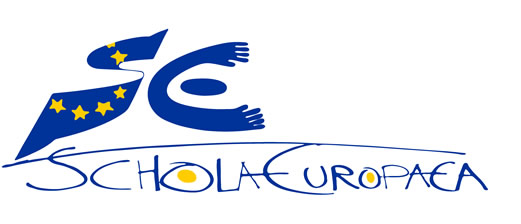 Schola EuropaeaOffice of the Secretary-GeneralPedagogical Development UnitPriorityPlace1Continue work on teaching standards and for the evaluation of teachersActions taken:A new document Evaluation of teachers in the European School system, including the update of the report for teachers’ evaluations further of the approval of Teaching standards, was adopted by the BoG (2015-09-D-40-fr-3)A booklet concerning Quality Teaching in the European Schools was adopted (2015-09-D-3-en-1)A document concerning in-service training for teachers: Planned Framework for and organization of the continuous professional development in the European Schools (2016-01-D-40-en-1)WG CPD2Continue work for the management and organization of WGActions taken:A new version of the document Pedagogical Development and Quality Assurance of the European Schools (2015-16) (2015-07-D-8-en-5) was approved.A new version of the document Procedure for the production, management and publication of the syllabuses of the European Schools (2014-01-D-41-en-7) was approved.WG QA3Establish procedures for implementation of and follow-up of decisions of the Board of Governors Actions taken:The ICT Unit has prepared a new website including publication of documents addressed directly to stakeholdersA revision of the Digest of Decisions has been started Regular publication of BoG, BC, JTC and BI decisions on the website has been initiatedOSGES4Revisit the procedures for written examinations (preparation of examinations (preselection), correction, moderation) Actions taken:A document concerning On-line correction of the written Baccalaureate examinations taking place from 2017 (2016-01-D-31) was approved in the BoGA document about the Elaboration of the written examinations of the European Baccalaureate (2015-09-D-21-en-2) was approved (BIS)Ass. Sec. WGInspectors (BIS)BoG5Increase contact and enhance quality assurance between the inspectors and locally recruited teachersActions taken:A booklet concerning Quality Teaching in the European Schools (2015-09-D-3-en-1)A new statute for the locally recruited teachers was adopted by the BoG (2016-01-D-52-en-6) OSGES6Increase use in the syllabuses of the Lisbon cross-curricular key competences, including pedagogical use of ICTActions taken:The inspectors have been asked to insert the key competences in the elaboration of new and revised syllabusesA first meeting of the IT-Pedagogical Working Group has been heldInspectors (BIS)7Enhance quality assurance in accredited schools in relation with the Bac (S 6 – S 7)Actions taken:The Whole School Inspection Working Group has decided to include the Head of Bac Unit in the audits of the accredited schools concerning the BaccalaureateOSGES8Redefine administration of pedagogical areas, including administration of syllabuses and WGs, at the Central Office Actions taken:A report made by the Translation Working Group concerning principles for translating important documents and syllabuses was adopted, including the appointment of a new ½ assistant (2016-01-D-53-en-3)A decision was taken in the BoG to create a new post as Head of Pedagogical development Unit (2016-03-D-16-en-2)OSGES9Revise all completed syllabuses including attainment descriptors and the assessment criteriaActions taken:A decision concerning attainment descriptors in syllabuses for both Primary and Secondary levels was takenThe work to include attainment descriptors started for all syllabusesInspectors (BIS)10Discuss the external evaluation group’s proposals and approve the decisions on the reorganization of studies. Actions taken:A decision was taken at the BoG to set up of a the Task Force Working Group concerning the Pedagogical ReformFirst part of the mandate of the Task Force: A Language policy is ready for proposal after a meeting with stakeholdersTask Force Ped. Reform WG, preparatory committees + BoGNURSERY AND PRIMARYSyllabuses approved by the Joint Teaching Committee, February 2016Syllabuses approved by the Joint Teaching Committee, February 2016Syllabuses approved by the Joint Teaching Committee, February 20161.Hungarian Language I syllabus – Nursery and Primary cycle (P1-P5)Put into force the 1. of September 20162015-11-D-20-hu-22.Polish Language I syllabus – Nursery and Primary cycle (PI – P5)Put into force the 1. of September 20162016-01-D-13-pl-23.Non-Confessional Ethics Syllabus – primary cycle (P1-P5)Put into force the 1. of September 20162016-01-D-32-fr-24.Discovery of the World syllabus – primary cycle (P1-P5)Put into force the 1. of September 20162015-09-D-30-fr-3Working groupsEarly Education CurriculumStatus of the work done in 2015-2016:The document Ref.: 2014-09-D-59-en-1 Implementing and developing the Early Education Curriculum: a two-year plan (approved by the BIP and the JTC in October 2015) has been followed. The following tasks have been planned and carried out for the school year 2015/16:Editing/correction/reorganization of the EEC and the annexes, translation check and revision of EN-FR-DE language versionsWebsite / additional content (level 2 – active links)Multilingualism in Early Education in the European Schools/Preparation of the project of the Content and Language Integrated learning in the Nursery Cycle of the European Schoolsconsultations the issue of early language learning with expertsanalysis of research and literature on early language learninganalysis of relevant EU strategical documentsconsultation with inspectors responsible for LIIdiscussions within the BIP, the JTC and the WG Pedagogical Reformvisiting schools and sharing experiencecooperation with some European Schools - trialssurvey in all type I schools related to special conditions of possible introduction of an additional language in the nurseryImplementation of the EEC: meeting/symposium/colloquium in the school year 2016/2017 meeting with the nursery school referents following the new framework of CPD.Cooperation with the WG Pedagogical Reform-Task force in the area of the project of introduction of an additional language. Proposal in the meetings of the BIP and the JTC in October 2016.IntermathStatus of the work done in 2015-2016:In 2015/16 focus was on the development and revision of the Intermath Pupils Books for the third year of Primary (P3 Star: Numbers and Calculation and P3 Sun: Data-handling, Measurement, Shape and space, Problem solving).According to plan, these books will be available in all languages of the European Schools in September 2017. Also the accompanying Teachers Handbook will be ready by then.A major step has been taken regarding the introduction of digital material that complements Intermath. After a successful pilot in the spring of 2015, in September 2015 the software for P1. Matific, was launched. Again in all languages of the European Schools. During the schoolyear, in –service trainings were provided in every school. Some associated schools either attended a training in a ES in the neighborhood or invited the Matific project leader of the Working Group to their own school. In September 2016 Matific will be available for P2. In September 2017 books and software for P3 will be released at the same time.The Working Group has made a proposal for attainment descriptors for Mathematics in Primary for P1 until P5. They will be presented in the Board of Inspectors Primary in October 2016.The annual meeting for Mathematics Coordinators was held in September 2015 and will be organized again in September 2016.Music EducationStatus of the work done in 2015-2016:Work on the syllabus started in the school year 2014/15. The teachers´ representatives were nominated by the CdP in October 2014 and the WG started its work in December 2014.Progress in the work in relation to the initial schedule:Due to unexpected changes in the composition of the working group the work on the syllabus has been delayed. For the reason of the cross-curricular character of Music and specific conditions in the area of human resources, the WG asks for a prolongation of the mandate until the end of the school year 2016/17 in order to develop the following annexes to the syllabus:Glossary of the most frequent musical termsMethodical guideline with examples of subject and cross-curricular activitiesDuring this time, the members of the WG will also prepare an initial training according to the document Ref.: 2016-01-D-40-en-1 Planned framework for organization of continuous professional development.Planning of the follow-up:Final document/core syllabus in three languages will be transmitted to the Quality Assurance WG in the autumn 2016 and to the BIP and the JTC in February 2017 with entry into force in September 2017:Learning objectives – continuumDidactic principlesContent/ActivitiesAssessment + attainment descriptorsTranslation (EN-FR-DE)Annexes (concrete examples, methodical help, glossary, self-evaluation sheets will be developed afterwards).Training of the teachers will take place in spring or in early autumn 2017.European HoursStatus of the work done in 2015-2016:Work on the new syllabus for European Hours has continued and significant progress has been made. European Hours focuses on the development of European competence that incorporates Thinking, Feeling and Acting European. Key factors involved in this are Knowledge – Attitudes – Skills. Proposals of the Quality Assurance Working Group have been taken into consideration, in particular specific attainment descriptors have been incorporated. The working group has now drawn up a final draft to be approved by the Joint Teaching Committee in October 2016.Common attainment descriptors for L1 in the primary cycleStatus of the work done in 2015-2016:In L1 syllabuses of the European Schools there are certain common competences which are expected to be attained by pupils in the areas of listening, speaking, reading and writing. In order to assess pupils´ achievements in a more harmonised way, three nursery/primary inspectors were nominated by the BIP on its meeting held in October 2015 to make a proposal of the attainment descriptors for all L1 at the end of P5, according to the document Structure for all syllabuses in the system of the European Schools (Ref.: 2011-09-D-47-en-5). Common attainment descriptors for listening and understanding, speaking, reading and understanding and writing were drafted and presented in the meeting of the BIP in February 2016. All nursery/primary inspectors were asked to give feedback on the draft documents until May 2016. The working group took into account their comments and finalised the document in June 2016.The attainment descriptors have been translated to EN-FR-DE and will be presented in October meeting of the Board of Inspectors Nursery and Primary.Working groupsEarly Education CurriculumStatus of the work done in 2015-2016:The document Ref.: 2014-09-D-59-en-1 Implementing and developing the Early Education Curriculum: a two-year plan (approved by the BIP and the JTC in October 2015) has been followed. The following tasks have been planned and carried out for the school year 2015/16:Editing/correction/reorganization of the EEC and the annexes, translation check and revision of EN-FR-DE language versionsWebsite / additional content (level 2 – active links)Multilingualism in Early Education in the European Schools/Preparation of the project of the Content and Language Integrated learning in the Nursery Cycle of the European Schoolsconsultations the issue of early language learning with expertsanalysis of research and literature on early language learninganalysis of relevant EU strategical documentsconsultation with inspectors responsible for LIIdiscussions within the BIP, the JTC and the WG Pedagogical Reformvisiting schools and sharing experiencecooperation with some European Schools - trialssurvey in all type I schools related to special conditions of possible introduction of an additional language in the nurseryImplementation of the EEC: meeting/symposium/colloquium in the school year 2016/2017 meeting with the nursery school referents following the new framework of CPD.Cooperation with the WG Pedagogical Reform-Task force in the area of the project of introduction of an additional language. Proposal in the meetings of the BIP and the JTC in October 2016.IntermathStatus of the work done in 2015-2016:In 2015/16 focus was on the development and revision of the Intermath Pupils Books for the third year of Primary (P3 Star: Numbers and Calculation and P3 Sun: Data-handling, Measurement, Shape and space, Problem solving).According to plan, these books will be available in all languages of the European Schools in September 2017. Also the accompanying Teachers Handbook will be ready by then.A major step has been taken regarding the introduction of digital material that complements Intermath. After a successful pilot in the spring of 2015, in September 2015 the software for P1. Matific, was launched. Again in all languages of the European Schools. During the schoolyear, in –service trainings were provided in every school. Some associated schools either attended a training in a ES in the neighborhood or invited the Matific project leader of the Working Group to their own school. In September 2016 Matific will be available for P2. In September 2017 books and software for P3 will be released at the same time.The Working Group has made a proposal for attainment descriptors for Mathematics in Primary for P1 until P5. They will be presented in the Board of Inspectors Primary in October 2016.The annual meeting for Mathematics Coordinators was held in September 2015 and will be organized again in September 2016.Music EducationStatus of the work done in 2015-2016:Work on the syllabus started in the school year 2014/15. The teachers´ representatives were nominated by the CdP in October 2014 and the WG started its work in December 2014.Progress in the work in relation to the initial schedule:Due to unexpected changes in the composition of the working group the work on the syllabus has been delayed. For the reason of the cross-curricular character of Music and specific conditions in the area of human resources, the WG asks for a prolongation of the mandate until the end of the school year 2016/17 in order to develop the following annexes to the syllabus:Glossary of the most frequent musical termsMethodical guideline with examples of subject and cross-curricular activitiesDuring this time, the members of the WG will also prepare an initial training according to the document Ref.: 2016-01-D-40-en-1 Planned framework for organization of continuous professional development.Planning of the follow-up:Final document/core syllabus in three languages will be transmitted to the Quality Assurance WG in the autumn 2016 and to the BIP and the JTC in February 2017 with entry into force in September 2017:Learning objectives – continuumDidactic principlesContent/ActivitiesAssessment + attainment descriptorsTranslation (EN-FR-DE)Annexes (concrete examples, methodical help, glossary, self-evaluation sheets will be developed afterwards).Training of the teachers will take place in spring or in early autumn 2017.European HoursStatus of the work done in 2015-2016:Work on the new syllabus for European Hours has continued and significant progress has been made. European Hours focuses on the development of European competence that incorporates Thinking, Feeling and Acting European. Key factors involved in this are Knowledge – Attitudes – Skills. Proposals of the Quality Assurance Working Group have been taken into consideration, in particular specific attainment descriptors have been incorporated. The working group has now drawn up a final draft to be approved by the Joint Teaching Committee in October 2016.Common attainment descriptors for L1 in the primary cycleStatus of the work done in 2015-2016:In L1 syllabuses of the European Schools there are certain common competences which are expected to be attained by pupils in the areas of listening, speaking, reading and writing. In order to assess pupils´ achievements in a more harmonised way, three nursery/primary inspectors were nominated by the BIP on its meeting held in October 2015 to make a proposal of the attainment descriptors for all L1 at the end of P5, according to the document Structure for all syllabuses in the system of the European Schools (Ref.: 2011-09-D-47-en-5). Common attainment descriptors for listening and understanding, speaking, reading and understanding and writing were drafted and presented in the meeting of the BIP in February 2016. All nursery/primary inspectors were asked to give feedback on the draft documents until May 2016. The working group took into account their comments and finalised the document in June 2016.The attainment descriptors have been translated to EN-FR-DE and will be presented in October meeting of the Board of Inspectors Nursery and Primary.Working groupsEarly Education CurriculumStatus of the work done in 2015-2016:The document Ref.: 2014-09-D-59-en-1 Implementing and developing the Early Education Curriculum: a two-year plan (approved by the BIP and the JTC in October 2015) has been followed. The following tasks have been planned and carried out for the school year 2015/16:Editing/correction/reorganization of the EEC and the annexes, translation check and revision of EN-FR-DE language versionsWebsite / additional content (level 2 – active links)Multilingualism in Early Education in the European Schools/Preparation of the project of the Content and Language Integrated learning in the Nursery Cycle of the European Schoolsconsultations the issue of early language learning with expertsanalysis of research and literature on early language learninganalysis of relevant EU strategical documentsconsultation with inspectors responsible for LIIdiscussions within the BIP, the JTC and the WG Pedagogical Reformvisiting schools and sharing experiencecooperation with some European Schools - trialssurvey in all type I schools related to special conditions of possible introduction of an additional language in the nurseryImplementation of the EEC: meeting/symposium/colloquium in the school year 2016/2017 meeting with the nursery school referents following the new framework of CPD.Cooperation with the WG Pedagogical Reform-Task force in the area of the project of introduction of an additional language. Proposal in the meetings of the BIP and the JTC in October 2016.IntermathStatus of the work done in 2015-2016:In 2015/16 focus was on the development and revision of the Intermath Pupils Books for the third year of Primary (P3 Star: Numbers and Calculation and P3 Sun: Data-handling, Measurement, Shape and space, Problem solving).According to plan, these books will be available in all languages of the European Schools in September 2017. Also the accompanying Teachers Handbook will be ready by then.A major step has been taken regarding the introduction of digital material that complements Intermath. After a successful pilot in the spring of 2015, in September 2015 the software for P1. Matific, was launched. Again in all languages of the European Schools. During the schoolyear, in –service trainings were provided in every school. Some associated schools either attended a training in a ES in the neighborhood or invited the Matific project leader of the Working Group to their own school. In September 2016 Matific will be available for P2. In September 2017 books and software for P3 will be released at the same time.The Working Group has made a proposal for attainment descriptors for Mathematics in Primary for P1 until P5. They will be presented in the Board of Inspectors Primary in October 2016.The annual meeting for Mathematics Coordinators was held in September 2015 and will be organized again in September 2016.Music EducationStatus of the work done in 2015-2016:Work on the syllabus started in the school year 2014/15. The teachers´ representatives were nominated by the CdP in October 2014 and the WG started its work in December 2014.Progress in the work in relation to the initial schedule:Due to unexpected changes in the composition of the working group the work on the syllabus has been delayed. For the reason of the cross-curricular character of Music and specific conditions in the area of human resources, the WG asks for a prolongation of the mandate until the end of the school year 2016/17 in order to develop the following annexes to the syllabus:Glossary of the most frequent musical termsMethodical guideline with examples of subject and cross-curricular activitiesDuring this time, the members of the WG will also prepare an initial training according to the document Ref.: 2016-01-D-40-en-1 Planned framework for organization of continuous professional development.Planning of the follow-up:Final document/core syllabus in three languages will be transmitted to the Quality Assurance WG in the autumn 2016 and to the BIP and the JTC in February 2017 with entry into force in September 2017:Learning objectives – continuumDidactic principlesContent/ActivitiesAssessment + attainment descriptorsTranslation (EN-FR-DE)Annexes (concrete examples, methodical help, glossary, self-evaluation sheets will be developed afterwards).Training of the teachers will take place in spring or in early autumn 2017.European HoursStatus of the work done in 2015-2016:Work on the new syllabus for European Hours has continued and significant progress has been made. European Hours focuses on the development of European competence that incorporates Thinking, Feeling and Acting European. Key factors involved in this are Knowledge – Attitudes – Skills. Proposals of the Quality Assurance Working Group have been taken into consideration, in particular specific attainment descriptors have been incorporated. The working group has now drawn up a final draft to be approved by the Joint Teaching Committee in October 2016.Common attainment descriptors for L1 in the primary cycleStatus of the work done in 2015-2016:In L1 syllabuses of the European Schools there are certain common competences which are expected to be attained by pupils in the areas of listening, speaking, reading and writing. In order to assess pupils´ achievements in a more harmonised way, three nursery/primary inspectors were nominated by the BIP on its meeting held in October 2015 to make a proposal of the attainment descriptors for all L1 at the end of P5, according to the document Structure for all syllabuses in the system of the European Schools (Ref.: 2011-09-D-47-en-5). Common attainment descriptors for listening and understanding, speaking, reading and understanding and writing were drafted and presented in the meeting of the BIP in February 2016. All nursery/primary inspectors were asked to give feedback on the draft documents until May 2016. The working group took into account their comments and finalised the document in June 2016.The attainment descriptors have been translated to EN-FR-DE and will be presented in October meeting of the Board of Inspectors Nursery and Primary.SyllabusesThe Syllabus/Curriculum proposes changes at the level of the Rules and Regulations in force (Bac. Implementing Regulations, General Rules or any other Rules or Regulations covered). The Working Group accompanied those changes with a document proposing amendment of the Rules and Regulations concerned with a view to their approval. Comments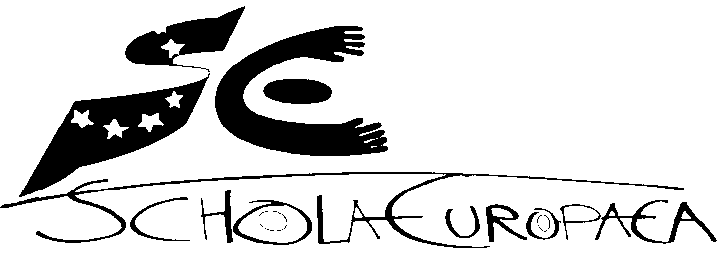 Schola EuropaeaOffice of the Secretary-GeneralPedagogical Development UnitPrioritiesWhere1Continue work on teaching standards and on standards for the evaluation of teachersCPD WG2Continue work on the management and organisation of working groupsQA WG3Establish procedures for implementation of and follow-up on decisions of the Board ofGovernorsOSGES4Revisit the procedures for written examinations (preparation of examinations (pre- selection), correction, moderation)Ass. Sec. WG5Increase contacts and enhance quality assurance between the Inspectors and locally recruited teachersOSGES6Increase use in the syllabuses of the Lisbon cross-curricular key competences, including pedagogical use of ICTInspectors(BIS)7Enhance quality assurance in accredited schools in relation with the Bac (S6 - S7)OSGES8Redefine administration of pedagogical areas, including administration of syllabuses and of WGs, at the Central OfficeOSGES9Revise all completed syllabuses including attainment descriptors and the assessment criteriaInspectors(BIS)10Discuss the external evaluation group’s proposals and approve the decisions on the reorganisation of studiesOrg. Studies WG, preparatorycommittees andBoGPurposeNameCodePedagogical Objectives European SchoolsTo prepare the implementation of the methodology to determine the pedagogical objectives of the European Schools and to ensure the system’s pedagogical development.The Boards of Inspectors will adopt the methodology, with the aim of:-	defining the general pedagogical objectives as part of type Ischools’ autonomy;-	evaluating their implementation;-	ensuring the system’s pedagogical development.- Harmonisation of syllabuses2015-2016:  Continue work on the management and organisation of theWGs (project-based work)Reference document: 2011-09-D-54-en-4; 2014-01-D-40-en-2; 2014-01-D-41-en-6Latest follow-up report: 2012-08-D-19-en-6 ; 2013-01-D-53-en-2 ;2013-08-D-12-en-6; 2014-01-D-41-en-2; 2014-09-D-29-en-1; 2014-09-D-33-en-7 ; PPP JBI 02/2015; 2015-07-D-8-en-6Mandate from BoG 2012-04-D-9-en-3 (No 2012/16 21/05/2012)ASSURQUAL Quality Assurance0064Quality AssuranceTo prepare implementation of Article 17 of the Convention, which concerns the Inspectors of the European Schools, the functions of the Board of Inspectors:-	to assure quality by setting up team and group inspections to supplement the work of individual inspectors and, by using the evaluation produced, to improve the quality of teaching and the standards of pupils’ attainment,-	to ensure effective coordination and supervision of studies in all areas of the curriculum by providing appropriate specialist advice-	to use the inspectors’ knowledge of the schools gained through inspection to spread good practice and promote harmonisation between sections and also inside of them.-	to organise joint visits, team or group visits to inspect the teaching of a given subject or aspects of the work of the school (Article 18 of the Convention)-	to make sure that inspection serves the purpose of promoting the self-evaluation of teachers and schools’ (Article 18 of the Convention).Reference document: 2010-D-139-en-8Memorandum 2012-07-M-2; 2014-09-M-1-(2)Priority BIP & BIS 2011-2012WSICAD Whole School Inspection0048PurposeNameCodeAudit of Accredited Schools(Sub-Group of WSI WG)To monitor the creation of a template for the audit of the Accredited European Schools on the basis of the criteria and the template used for Whole School InspectionsReference document: 2012-09-D-30-en-2Latest follow-up reportMandate from JBIAUDAESAudit of the Accredited European Schools0073Quality Assurance BACTo monitor the internal evaluation/quality assurance of the BAC exams ensuring:-	equity for students-	harmonisation within and across sections and subjects-	the value of the European Baccalaureate certificate by accompanying the ‘examination centres’-	QA BAC written exams papers (sub-group) (2015-2016)Reference document: 2011-01-D-48-en-1Latest follow-up report: 2013-01-D-41-en-1; 2014-01-D-2-en-1 ; 2015-01- D-8-en-2 ; 2015-01-D-12-en-1; 2015-01-D-2-en-2 ; 2014-10-D-3-en-12015-01-D-12-en-1Mandate  from BIS dateCORBACECBAC written and orals exams0052Careers GuidanceTo monitor :-	policy and recommendations for implementation of careers guidance-	training for careers guidance teachers-	processing of higher education applications-	*Pilot project: introduction of the first cycle in the new careers guidance syllabus-	2015-2016: Guidelines (Careers Guidance Policy)-	Work Experience (BoG mandate)Reference document: 2011-09-D-36-en-4; 2014-01-D-36-en-3Latest follow-up report 2014-09-D-65-fr-1; 2014-09-D-54-en-12016-02-D-6-en-2; 2016-01-D-39-fr-1 (request for a mandate)Mandate from BoG: *Oxford, April 2012; April 2015 (Work Experience)ORPROF Careersguidance0050PurposeNameCodeEurosportTo prepare and evaluate EUROSPORT – Meeting with the coordinatorsRevision of the Eurosport HandbookReference documents: 2007-D-1610-en-3 (Eurosport Handbook)2014-01-D-38-en-2; 2014-09-D-49-en-4 (Eurosport Handbook); 2016-01- D-43-de-2Priority BISEDPHYSS Physicaleducation(Eurosport)0034Secondary Cycle – Group of experts in charge of the technological tool for mathematics (S4-S7)The group of experts is charged with the task of regularly reconsidering the choice of technological tool used, in the light of future technological developments and according to what is available commercially on the market.Preparation and organisation of the permanent decentralised in-servicetraining in mathematicsA proposal for the use of the calculator to be widened to other scientific subjects and economicsReference document: 2010-D-441-en-5; 2011-01-D-30-en-2;2010-D-571- en-2; 2010-D-242-en-3 ; 2010-M-44 ; 2012-01-D-29-en-3Latest follow-up report: 2010-11-M-2, 2011-05-M-2 ; 2012-05-M-3 ;2012-07-M-4 ; 2012-11-M-1-clarification ; 2013-06-M1 ; 2013-06-M-6 ;2014-06-M-2; 2015-06-M-6; 2016-06-M-1Mandate BoGOUTTECH Technological tool0062Secondary Cycle – Group of experts in charge of the teaching tool forHuman Sciences in S3The group of experts is charged with the task of regularly revising the teaching tool, which is printed every other year.Reference document: 2010-D-461-en-3Latest follow-up report: Mandate from BoG March 2010OUTDIDASH Human Sciences teaching tool0072Secondary Cycle – European School Science Symposium•	to guide the ES in charge of the ESSS in its organisational work (annual event)•	to inform the ES about the ESSS•	to oversee the Symposium’s continuity and proper conduct in accordance with the rules established•	to adapt, if necessary, the rules for the ESSSReference document: 2013-05-D-29-fr-1Latest follow-up report: Mandate from BIS June 2013ESSS0076PurposeNameCodeSecondary cycle – Organisation of the Model EuropeanCouncil/Parliament MECP1/Temporary WG – Future MECP•	The roleof the Future MECP WG is•	definition of the organisational framework•	frequency of the event•	period of organisation•	proposal for the standing WG’s composition•	etc.•	Definition of the composition and of the mandate of a standing WG, the MECP WG, to facilitate the considerable work to be done by the school organising this event.2/MECP WG•	The MECP WG should be responsible, inter alia, for:•	regularly informing the schools about the MECP•	ensuring the continuity and proper conduct of the MECP in accordance with the rules established•	adapting, if necessary, the rules for the MECP•	guiding the schools in charge of the MECP in their organisational work.Reference document: 2014-09-D-50-fr-1Latest follow-up report: Mandate from BIS 10-2014MEC0116PurposeNameCodeEducational SupportTo monitor Educational support-	Policy on the Provision of Educational Support in the EuropeanSchools - 2012-05-D-14-en-7-		Provision of Educational Support in the European Schools - Procedural document - 2012-05-D-15-en-9-		Compiling of the Annual Statistical report on Educational Support in the ES-	2015-2016 : Development of the new Statistical Report-	Follow-up on introduction of the new ES policy: 2015-01-D-47-fr-1Reference document: 2012-05-D-14-en-7; 2012-05-D-15-en-9Latest follow-up report: 2014-01-D-17-en-3 ; 2014-09-D-9-en-2; 2014-09- D-56-en-1; 2014-09-D-12-en-2; 2014-12-D-8-en-2; 2015-01-D-48-fr-1;2015-09-D-38-en-1 ; 2015-09-D-37-en-1; 2016-01-D-24-fr-1; 2016-01-D-9-en-1; 2016-03-D-24Mandate from BoG 2011Mandate from BoG: 2011EDUCSUPEducational Support Policy Group0079Secondary cycle - Organisation of studiesMandate completedReference documents:Latest follow-up report: 2013-01-D-56-en-2; 2014-01-D-58-en-2; 2014-01-D-55-en-4;  2014-12-D-5-fr-3; 2015-08-D-9-fr-4MANDATE from BoG 2012-04-D-9-en-3 (WP No 2012/16 21/05/2012)ORGETU0068PEDAGOGICAL REFORM TASK FORCESubsequent	to	the	external	evaluators’	report,	the	work	of the ‘Organisation  of  studies’  WG  has  now  been  taken  over  by  the‘Pedagogical Reform Task  Force’, having been given a mandate to that effect by the Board of Governors at its December 2015 meeting (2015-09-D-52-en-3):Composition:- Chair of the Board of Inspectors (Secondary)- Head of the Pedagogical Development Unit- Head of the Baccalaureate Unit.The task force will incorporate one or more external experts,• a language learning expert;• a curriculum revision expert;• an expert from DG Education and Culture from the European Commission, familiar with   definition of the eight key competences and one or more internal experts (in particular the Chair of the Board of Inspectors (Nursery and Primary)), as needs require and according to the questions discussed at the different meetings.TASKFORPED0163The Task Force is charged with moving forward on the points recommended in the report produced by the IoE (external evaluators), whilst also taking account of their organisational consequences. The Task Force will report to the WG composed of representative of all the stakeholders in the system. The question of addition of the Host Country Language to the list of Languages 2 and, more generally, the question of definition of a more coherent and consistent language policy in the European  Schools   are   also   included  in  the  field  of  work  of  the‘Pedagogical Reform’ WG and of the Task Force. Its reflection should not be restricted to the secondary cycle as the nursery and primary cycles might also require some adaptations.Reference document: 2015-09-D-52-en-3Latest follow-up report:Mandate from BoG: December 2015Guidelines on organising student exchanges in the European SchoolsRevision  and  updating  of  the  document  ‘Guidelines  on  organising student exchanges in the European Schools’ 1999-D-216the Working Group’s work should also focus on the following issues:•	the possibility of exchanges with accredited schools, from both the pedagogical and organisational viewpoint,•	what  is  practised  in  Europe  outside  the  European  Schools system,•	definition of the participation of category III students and SWALSin exchanges between schools,•	a degree of flexibility in exchange time.Timeframe : entry into force scheduled for September 2016Reference documents: 1999-D-216 ; 2007-D-3910 ; 2014-03-D-9-en-1Latest follow-up report: 2016-01-D-49-en-1Mandate from JTC 02-2014, 2014-01-D-27-en-2ECHELEE091ICT Standing WG – Pedagogical – IT PEDWorking   group   charged   with   indicating   the   IT   strategy   for communication, administrative and financial tools.The  IT  Strategy  Group  is  divided  into  two  subgroups  with  a common core.•	The IT-PED sub-group’s  remit  is  to  deal  with  all subjects with a pedagogical objective.•	The IT-ADM sub-group’s remit  is  to  deal  with  all subjects   from   the   administrative   and   financial angles.•	The common core is represented in the two sub- groups and its function is coordination of the two sub-groups’ activities.IT - PEDPurposeTimingNameCode‘ASSESSMENT POLICY’ JOINT WORKING GROUP (Primary and Secondary)-	Exchange of joint work-	Transition (2015-09-D-41-en-2)2015-2016ASSPOL AssessmentPolicy0046Primary cycle – Assessment Sub-Groupo	Guidelines for the use of new assessment toolso	Evaluation of implementation of the new assessment systemReference document: 2011-01-D-61-en-3; 2013-09-D-38-en-5 ; 2014-06-M-5Latest follow-up  Report: JTC February 2012 – 2013-01-D-71-en-; 2014-09-D-58- en-1; 2015-01-D-46-en-2Priority BIP 2011-20122014-20152015-2016ASSPRIM0063Assessment Secondary – Sub-GroupResults expected:With reference to the new marking system in the secondary cycle:-	A new marking system, accompanied by attainment descriptors, was approved by the BoG at its April 2015 meeting – Entry into force in September 2020. School year 2018-2019 : 6 first years of secondary School year 2019-2020: secondary S7 (first session of Baccalaureate :2020)Subject:	Competence-based  assessment  including  the  new  marking  scale, harmonisation of assessment, attainment descriptors for S1-S5 by September2017 and for S6-7 by September 2018.Support from the WG for the Inspectors to achieve that aim.With reference to harmonisation of written L1 – Proposal approved at the BoG’s April 2015 meeting.  New questions for all L1s by the 2018 Bac at the latest. Proposals to be sent to the schools in December 2016 at the latest.Support from the WG for the Inspectors to achieve that aim.Reference documents: 2015-01-D-23-fr-4; 2015-01-D-62-en-2; 2014-06-D-5-en-3ASSSEC Assessment Secondary0059Analysis of repeat ratesExpected results:- Analysis of repeat rates and school failures:Analyse  the  statistics  and  respond  to  the  questions  and  requests  of  the different parties involved.January20162016-2017ATAUXRED0162PurposeTimingNameCode- Harmonised Assessment and B tests at the end of year 5:Address   the   question   of   the   inconsistencies   noted   in   the   document‘Harmonised Assessment and B tests at the end of secondary year 5’.  Follow-up: 2013-05-D-34-fr-12- Definition Examination:Taking over of the mandate, initially given to the ‘Secondary Assessment’ Working Group, on the question of examination terminology and questions relating to ‘Examinations and tests leading to official marks in the secondary cycle’.- For more in-depth reflection on the need for double marking (A mark and B mark) and, in any event, on the method to be used to award those marks, also in the light of the recently approved assessment policy.- For production of a clear and concise document on what is officially foreseen in the European Schools for examinations and marks in the secondary cycle.- For production of an unequivocal definition of the French nouns: test, évaluation,   composition,   épreuve   and   examen [English:   test,   assessment, examination].- For production of an amended version of the General Rules in which use of the aforementioned terms is consistent.Reference documents: 2013-09-D-48-fr-2; 2013-05-D-34-fr-9; 2015-07-D-10-fr-1Latest follow-up report:  2013-05-D-34-fr-10Mandate from the JTC 02-2015; 10-2015Mandate from the BIS 06-2014 (2014-05-D-12-fr-1)June and October 2016Primary Cycle – IntermathIntermath pupils’ workbooks and teachers’ handbook updated in line with new mathematics syllabus-      Preparation of the annual Coordinators’ meetingImplementation of digital Intermath in P1 of the European SchoolsReference document: Intermath booksLatest follow-up report: Evaluation Mathematics Coordinators’ Meeting(September 2015): Intermath News Letter (February 2015)9/2014: P19/2015: P29/2017: P39/2018: P49/2019: P5INTERM0008PurposeTimingNameCodeContinuous Professional Development of pedagogical staffNew continuous professional development policy in the European Schools -  2016-01-D-40 – Pilot project from February 2016 to June 2017A proposal for teaching standards has been made.Evaluation of teachers – Entry into force as from 09-2016 of the Booklet ‘Quality Teaching in the European Schools’, which contains the following documents:I. Teaching Standards (formerly 2012-09-D-11).II. Toolkit for (self-) evaluation (formerly 2015-07-D-11).III. Use of the Toolkit (formerly 2015-07-D-11).Annex I Articles 28 and 30 of the Regulations for Members of the Seconded Staff – for information. Annex II Document « Document ‘Evaluation of teachers in the European School system’ 2015-09-D-40 – for information Expected results:o	the proposal is in line with the founding principles of the ES and the EUpolicy on education;o	the proposal is in line with the Quality Assurance and Development framework in the ESo	the proposal is in line with the Whole School Inspection frameworko	the proposal is in line with the Assessment Policy for pupils.Reference document: WP 2013/2 – 2012-09-D-11-en-3; 2015-07-D-11-en-2;2015-09-D-40-en-4Latest follow-up report: 2012-01-D-37-fr-2; 2014-01-D-44-en-2; PPP JBI02/2015 ; 2016-01-D-40-fr-1 (CPD); 2015-09-D-3-en-2 (Booklet) Priority BIP & BIS 2011-2012Mandate JTC:  Assessment tools 2013-01-D-55-en-2; 2014-01-D-44-en-1 (INSET)2011-20122012-20132013-20142014-20152015-2016ASSTEAC0056PurposeTimingNameCodeEducation for Sustainable DevelopmentMandate given to a core WG – end of the work 20151)   System levelThe general objectives of the ES as they are published on the website www.eursc.org will be completed by an explicit objective: ‘(…)-		to  give  pupils  knowledge  concerning  the  conditions  for  sustainable development related to ecological, economic and social aspects’2)   System and school levelThe quality indicators represented in the whole school inspection framework will be completed by a new criterion:3)   System and school levelThe concept of ESD will be – from now on – integrated as much as possible in different ES initiatives and events (like Eurosport, Science Symposium, etc).. School projects with an ESD angle of approach will be encouraged.4)   System and teaching and learning levelOrganisation  of  a  seminar  for  representatives  from  the  schools  (teachers, pupils,   heads).   The   seminar   should   result   in   concrete   information   and guidelines for the implementation of ESD through class teaching and project teaching. Distribution of the information should be organised digitally (EXPO2015 proposal).In February 2016, the JTC granted a new mandate and the setting up of a WG. Expected results: Identify good examples of education for sustainable development found in the different European Schools.  Seek out and propose possibilities for deploying those examples in the system.  Conduct an in-depth analysis of the existing curricula in order to outline the content of education for sustainable development. Collect examples of teaching aids for education for sustainable development which might be used in the different curricula.Propose external instruments, such as projects, a network for support and direct education for sustainable development to a greater extent towards actions geared to a cross-curricular approach. Reference documents: 2013-01-D-57Latest follow-up report: 2016-02-D-8-en-1 Priority BIP & BIS 2012-2013Mandate  from JTC 02/2013EDD0108Early Education Curriculum (Follow-up and Implementation)Report on follow-up on implementation of the Early Education Curriculum (PPP)o	Recommendations on development of and support for implementation of the Early Education Curriculum at local levelo	Modification   of   the   website   –   technical   aspect   –   Website   as communication toolo	Introduction  of  multilingualism  at  the  level  of  the	Early  EducationCurriculum/L2 in the nursery cycle of the ES (consultation of experts, survey of type I schools regarding the special conditions for possible introduction of an additional language in the nursery cycle). o	Possible amendment of the curriculum – complementary syllabus for L2/nursery level? Administrative and financial consequences in cooperation with the Pedagogical Reform Task Force.o	Implementation	of	the	Early	Education Curriculum/meetings/symposium on the basis of the proposed new framework for in-service training.o	Systematic control of implementation of the Early Education Curriculum.Reference documents: 2011-01-D-15 ; 2011-01-D-14Latest follow-up report: 2014-09-D-59-en-4; 2014-09-D-60-en-2 ; PPP 10/2014; 2011-01-D-15-en-4Priority BIP 2012-2013; 2014-2015Mandate JTC 10/2011 and BIP 10/20142011-20122012-20132013-2014New mandate:2014-20152015-2016End 10/2016EEC0013CYCLENAMECHAIRCODESTARTWORKNNursery – Lithuanian L1Ms JURAITIENE01271S1/2015PPrimary – Music EducationMs MUSILOVÁ01002S/2014PPrimary – German L IMs SCHUMACHER00861S/2014PPrimary – European HoursMr SCHIMEK00832S/2013SNew curriculum for all L4 coursesMs ECKERSTORFER00922S/2014SNew curriculum for all Advanced L2 coursesMs ECKERSTORFER00581S/2015SSecondary – 2 and 4-period Philosophy in S6and S7Ms VERMEIRE00612S/2014SSecondary – Advanced Lithuanian L1Ms VALIUSKEVICIENE01261S/2015SSecondary – German L1Mr WALZ00211S/2014SSecondary – Romanian L1 + Bac ROMs PETRACHE01232S/2014SSecondary – Advanced Finnish L1Ms HUISMAN00851S/2014SSecondary – French L1 from S1 to S7 +Harmonisation L1Mr WILLE01251S/2015STeaching tool Human Sciences S3Ms COELHO00721S/2015SHuman Sciences syllabusMs COELHO01362S/2015SSecondary Greek L1+ Harmonisation L1(*)Ms KALOGRIDOU01452S/2015SHistory S4-S5 (2 and 4-periods)Ms COELHO01032S/2015SSecondary – English L1+ Advanced L1 +Harmonisation L1(*)Ms HADLEY01292S/2015CYCLENAMECHAIRCODESTARTWORKPNursery – Primary – Finnish L1Nursery – Primary – Finnish L1Ms HOLAPPAMs HOLAPPA01581S/2016PPrimary – English L1Ms O’SULLIVAN – Ms CAPRONMs O’SULLIVAN – Ms CAPRONPPrimary – Irish ONLMs O’SULLIVANMs O’SULLIVANPPrimary – Slovene L1Primary – Slovene L1Ms ZVEGLICMs ZVEGLIC1S/2016PPrimary – Romanian L1 (P5)Primary – Romanian L1 (P5)Ms DROC1S/2016SSecondary – Non-confessional Ethics S1-S3(Priority in 2012-2013)Secondary – Non-confessional Ethics S1-S3(Priority in 2012-2013)Ms VERMEIREMs VERMEIRE0112SSecondary – Advanced Italian L I in secondary years 6 and 7Secondary – Advanced Italian L I in secondary years 6 and 7Ms SACCARDOMs SACCARDO01112S/2015SSecondary Italian L I S1-S5Secondary Italian L I S1-S5Ms SACCARDOMs SACCARDO01542S/2015SSecondary – Jewish religionSecondary – Jewish religion(Ms KALOGRIDOU)(Ms KALOGRIDOU)ReligiousAuthoritiesSAncient Greek – complementary courseAncient Greek – complementary courseMs KALOGRIDOUMs KALOGRIDOU01091S/2016SSecondary Advanced Greek L1Secondary Advanced Greek L1Ms KALOGRIDOUMs KALOGRIDOU00752S/2015SSecondary – Hungarian L1Secondary – Hungarian L1Ms NYIRO01382S/2015SSecondary – Music EducationSecondary – Music EducationMr WALZ00331S/2016STemp. Sub-Group – EN L4Temp. Sub-Group – EN L4Ms HADLEY – Ms O’TOOLEMs HADLEY – Ms O’TOOLE01131S/2016STemp. Sub-Group – FR L4Temp. Sub-Group – FR L4Mr WILLE – Mr SOLERMr WILLE – Mr SOLER01141S/2016STemp. Sub-Group – DE L4Temp. Sub-Group – DE L4Ms ECKERSTORFERMs ECKERSTORFER01151S/2016STemp. Sub-Group – DA L4Temp. Sub-Group – DA L4Mr DAMKJAERMr DAMKJAER0118JNursery – Primary – Secondary – Estonian L1Ms KITSING01691S/2016JPrimary – Secondary – Bulgarian L1 (P5 – S1)Ms SOFRONIEVA01711S/2016CYCLENAMECHAIRCODESTART WORKFOLLOW- UPSRevision of the secondary cycle syllabuses in linewith the new decision of the JTC 02/2015 and the BoG 04/2015 concerning the attainment descriptors, the assessment criteria and the harmonisation of L1 (*)-	ART S1-S7-	SW L1 + Harmonisation L1-	NL L1 + Harmonisation L1-	FI L1 + Harmonisation L1-	CZ L1 + Harmonisation L1-	IT L1 S6-S7 + Harmonisation L1-	ES L1 + Harmonisation L1-	Geography AD-	Economics AD-	History S6-S7 AD-	ONL AD-	LV L1 + Harmonisation L1-	SL L1 + Harmonisation L1INSPECTORSMs NILSSON Ms NILSSONMs VAN DEN BOSCHEMs HUISMANMs DRAPALOVA Ms SACCARDOMr GARRALÓN BARBAMs SOFRONIEVA Ms SOFRONIEVA Ms COELHOMs O’TOOLE, Ms HUISMAN, Mr MIFSUD Ms VALIUSKEVICIENE Ms POZNANOVIC00320139014201460147014801530156015701670165016801702S/20152S/20152S/20152S/20152S/20151S/20162S/20151S/20161S/20161S/20161S/20162S/20161S/2016In progress In progress In progressIn progress In progress In progress CompletedSRevision of the Science and Mathematics syllabusesBiology/Chemistry/Maths/Physics/Int. Sc.Mr WOLFFMr COENEN Mr LOUYS+ Experts015101552S/20152S/2015In progressIn progressSRevision of the Science and Mathematics syllabuses- ADBiology Chemistry Int. Sc.Mathematics – PhysicsMr WOLFF Mr COENEN Mr WOLFF Mr LOUYS01661S/20161S/20161S/20161S/2016In progressIn progressIn progressPRevision of the primary cycle syllabuses according to the new structure and the new attainment descriptors-	CZ L1 AD-	PHYSICAL EDUCATION-	L1 AD-	DA L1 + ADMs MUSILOVÁ Ms LACZYNSKAMs SCHUHMACHER,Ms MUSILOVÁMs GAMMELGAARD01490150015201591S/20162S/20152S/20151S/2016CompletedCYCLENAMEAPPROVEDCHAIRCODEPPrimary –Non-Confessional EthicsPrimary –Non-Confessional EthicsJTC 02-2016Ms VERMEIRE/Mr HESS0090PPrimary – Polish L1Primary – Polish L1JTC 02-2016Ms LACZYNSKA0124PPrimary – Discovery of the WorldPrimary – Discovery of the WorldJTC 02-2016Mr OTTOSSON/Ms LACZYNSKA0012PPrimary - L1 ADJTC 02-2016Ms SCHUHMACHER,Ms MUSILOVÁ0152PPrimary – Hungarian L1Primary – Hungarian L1JTC 02-2016Ms MIKINA0138SDA L1+Adv. L1+ Harmonisation L1 (AD)DA L1+Adv. L1+ Harmonisation L1 (AD)JTC 02-2016Mr DAMKJAER0143SLatin S7 – Bac examinationsLatin S7 – Bac examinationsJTC 02-2016Mr WILLE0037CYCLENAMEAPPROVEDCHAIRCODEFollow- upPPrimary –Non-Confessional EthicsJTC 02-2016Ms VERMEIRE/Mr HESS0090CYCLENAMEAPPROVEDCHAIRCODEFollow-upPPrimary – Physical EducationJTC 02-2015Ms LACZYNSKA0087PPrimary – Romanian L1 P3-P4JTC 02-2015Ms DROC0080SSecondary – Danish L1 (S1-S7) + Advanced (S6-S7)JTC 02-2015Mr DAMKJAER0082In progressSSecondary – Spanish L1JTC 02-2015Ms VIDORRETAGARCIA0027In progressS2-period Geography (S4-S5)JTC 02-2015Ms SOFRONIEVA0035In progressSCareers Guidance syllabus – pilotproject S1-S3JTC 10-2014/BoG 12-2014Mr DAMKJAER0050In progressSNew syllabus for all L2 courses (maincourse)JTC 02-2015 (maincourse)MsECKERSTORFER0058In progressCYCLENAMEAPPROVEDCHAIRCODEFollow- upPEnglish L2JTC 02-2013Ms O'SULLIVAN0010PCommon curriculum in L2 (FR-EN- DE)Common curriculum in L2 (FR-EN- DE)JTC 10-2012M HESS, MsO'SULLIVAN, MrSCHIMEK00472nd InprogressP(Nurs.)Early Education Curriculum (new mandate)2Early Education Curriculum (new mandate)2JTC 02-2011Ms MUSILOVÁ0013InprogressPPrimary – Art EducationPrimary – Art EducationJTC October 2013Mr OTTOSSON, MsDROC0014InprogressPPrimary – Romanian L1 P1-P2Primary – Romanian L1 P1-P2JTC 10-2013Ms DROC0080SIRL – ONLJTC 02-2013Ms O’TOOLE0110InprogressSLatin syllabus S2-S7Latin syllabus S2-S7JTC 02-2014Mr WILLE0037InprogressS‘New syllabus for all Languages 3’ +Temporary Sub-Groups (FR, EN, DE,FI, IT,…)‘New syllabus for all Languages 3’ +Temporary Sub-Groups (FR, EN, DE,FI, IT,…)JTC 02-2014Ms ECKERSTORFER Mr SOLERMs LINDA O’TOOLE0054InprogressJPrimary (New) + Secondary – LatvianL1Primary (New) + Secondary – LatvianL1JTC 02-2014Ms ARKLE---  CYCLE 	NAM E 	CHAIR 	CODE 	SDutch LanguageMs VAN DEN BOSCH/MsVERMEIRESEnglish LanguageMs HADLEY0024SFrench LanguageMr WILLE/Mr SOLER (expert)0028SGerman LanguageMs ECKERSTORFER0022SItalian LanguageMs SACCARDO0030SSpanish LanguageMr Javier GARRALÓN BARBA0027SONL FI/SWMs HUISMAN/Ms NILSON/ MsHOLAPPA0137ApprovalSubjectTimingRemarksCode1/2000Secondary – AdvancedFrench L1 S6-S7Not yet started2000-D-1826-27/01/2000Mr WILLE2/2005Secondary – AdvancedGerman L1 S6-S72004-D-8210-de-31-2/02/2005Mr WALZ  CYCLE 	TITLE 	CHAIR 	CODE 	SEnglish L1 CoordinatorsMs Hadley0023SEnglish L2-L4 CoordinatorsMs Hadley0026SItalian L1 CoordinatorsMs Saccardo0029SMusic CoordinatorsMr Walz0142SArt CoordinatorsMs NilssonPMaths CoordinatorsMs van den Bosch0016SPhilosophy CoordinatorsMs Vermeire0107SCoordinators German L2-L4Ms Eckerstorfer0140DatesSubjectsInspectors responsiblePlacesNumberParticipantsNumberExpertsRemarksPrevious courseNoO.1st half of yearPHYSICALEDUCATIONMs LACZYNSKA/M. OTTOSSONNew syllabus –postponed until201620051st half of yearART EDUCATIONMs DROC/MrOTTOSSONNew syllabus -Decentralised  - postponed until20162005DatesSubjectsInspectors responsiblePlacesNumberParticipantsNumberExpertsRemarksPrevious courseNoO.24-26 SeptemberGERMAN L1Mr WALZBXL IV452New syllabus201316-17 OctoberDIRECTORS +DEPUTIESOSGESVarese452Specific budgetAnnual22-23 OctoberFINNISH L1 + L1AMs HUISMANBXL II30220125-7 NovemberDE L2-L4Ms ECKERSTORFERFrankfurt271 + 3 (Bac)2013Planned 1st half ofyear  2015ICT S1-S3New syllabusPostponed20062nd half of yearICT S4-S5New syllabusPostponed2006DatesSubjectsInspectors responsiblePlacesNumberParticipantsNumberExpertsRemarksPrevious courseNoO.14-15 AprilCZECH L1Ms MUSILOVÁLUX II172Postponed untilearly 20162011     9-10 MayFINNISH L1Ms HOLAPPALUX I202Postponed untilearly 20162012DatesSubjectsInspectors responsiblePlacesNumberParticipantsNumberExpertsRemarksPreviouscourseNoO.4-6 JulyPOLISHMs LACZYNSKAWARSAW231Partially paid for by the Ministry20151st half of yearSLOVENEMs ZVEGLICPaid for by theMinistry2015DatesSubjectsInspectors responsiblePlacesNumberParticipantsNumberExpertsRemarksPrevious courseNoO.10-11 MarchGEOGRAPHYMs SOFRONIEVABXL IV552New syllabusPostponed until 2016200810-11 MarchNL L1-L4Ms VAN DEN BOSCHBXL IV402201212-13 AprilEDUCATIONALSUPPORTMs HUISMAN/Ms MUSILOVÁMOL282Annual – Joint INSET2015March-June 2016GERMAN L1Mr WALZLOCALAllDecentralised accordingto new organisation7-8 SeptemberDIRECTORS + DEPUTIESOSGES452Specific budgetAnnual15-16 SeptemberIRL ONLMs O’TOOLELUX151Postponed from 7-8 April 2016201222-24 SeptemberCAREERSGUIDANCEMr DAMKJAERMOL501Biennial20146-7 OctoberDANISH L1Mr DAMKJAERBXL I16120-22 OctoberMUSIC EDUCATIONMr WALZLUX II37New syllabus18 NovemberEUROSPORT COORDINATORSMs ECKERSTORFERBXL II16129 (BXL IV)-30 November (BXL III) 2016LANGUAGES 2Ms ECKERSTORFER/ Ms HADLEY/Mr WILLE/Mr DAMKJAERLocal BXL III and IV2 x 42New syllabusesDecentralisedPostponed from 21 April (Bxl III)22 April (Bxl IV)PlannedSubjectsInspectors responsiblePlacesNumberParticipantsNumberExpertsRemarksPrevious courseNoO.1st half of 2016ROMANIAN L1Ms DROCNew syllabus1st half of 2016SPANISH L1Ms VIDORRETA20112nd half of yearGERMAN L1Ms SCHUMACHERPostponed until the new syllabus has been approved2010-20112nd half of year2015-2016EUROPEAN HOURSMr SCHIMEKLOCALPostponed until the new syllabus has been approved20052nd half of year2015-2016DOW Mr OTTOSSONNew syllabus20052nd half of year2015-2016PHYSICAL EDUCATIONMs LACZYNSKA/Mr OTTOSSONNew syllabus.Postponed until 201620052nd half of year2015-2016ARTS EDUCATIONMs DROC/Mr OTTOSSONNew syllabus  - Decentralised – Postponed until 201620052nd half of year2015-2016NON-CONFESSIONAL ETHICSMs VERMEIRE/
Mr HESSNew syllabusSeptember 2015LITHUANIAN L1 Primary-Secondary Ms Valiuskeviciene/Ms Juraitiene2nd half of year2015-2016ITALIAN L2-L4Ms SACCARDOPlannedSubjectsInspectors responsiblePlacesNumberParticipantsNumberExpertsRemarksPrevious courseNoO.2nd half of year2015-2016MUSIC EDUCATIONPrimary cycleMs MUSILOVÁPostponed until the new syllabus has been approved 20052nd half of year2015-2016ROMANIAN L1 Ms PETRACHENew syllabus 201620112nd half of year2015-2016LATIN S6-S7Mr WILLE1 day2nd half of yearFI L1Ms HUISMAN22nd half of year2015-2016SWEDISH L1Ms NILSON10New syllabusSubject/IssuesInspector/spokesmanSubstitute inspectorLANGUAGE 1All national InspectorsEarly Education CurriculumMs Dana MUSILOVÁCOMMON CURRICULUMLANGUAGE 2Mr SCHIMEKMs O’SULLIVANL2 FRMr Pierre HESSMs LOMMEL (secondary)L2 ENMs Anne O’SULLIVANMr Nick CAPRONL2 DEMr Franz SCHIMEKMs Birgit SCHUMACHERMATHEMATICSMs Linde VAN DEN BOSCHMs Urszula LACZYNSKADISCOVERY OF THE WORLDMr Per-Olov OTTOSSONMs Urszula LACZYNSKAARTMs Gabriela DROCMr Per-Olov OTTOSSONMUSICMs Dana MUSILOVÁMs Ida JURAITIENNEPHYSICAL EDUCATIONMs Urszula LACZYNSKAMr Per-Olov OTTOSSONEUROPEAN HOURSMr SCHIMEKMs Linde VAN DEN BOSCHNON-CONFESSIONAL ETHICSMs Els VERMEIREMr Pierre HESSICT (Guidelines)Mr Per-Olov OTTOSSONMs Urszula LACZYNSKALANGUAGESLANGUAGESMain InspectorAlternate InspectorBGLanguage 1Ms Zdravka SOFRONIEVACRLanguage 1Ms Jasna ANIČIĆCSLanguage 1Ms Olga DRAPALOVADALanguage 1Mr Lars DAMKJAERDAForeign LanguageMr Lars DAMKJAERDELanguage 1Mr Stefan WALZMs Karin ECKERSTORFERDEForeign LanguageMs Karin ECKERSTORFERMr Stefan WALZELLanguage 1Ms Margarita KALOGRIDOUMr ANASTASIADES (CY)ELForeign LanguageMs Margarita KALOGRIDOUMr ANASTASIADESENLanguage 1Ms Moyra HADLEYENForeign LanguageMs Moyra HADLEYMs Linda O’TOOLEESLanguage 1Mr Javier GARRALÓN BARBAESForeign LanguageMr Javier GARRALÓN BARBAETLanguage 1Ms Maie KITSINGFILanguage 1Ms Tuulamarja HUISMANFRLanguage 1Mr Dominique WILLEFRForeign LanguageMr Dominique WILLEGAForeign LanguageMs Linda O’TOOLEHULanguage 1Ms Zsuzsanna NYIRŐITLanguage 1Ms SACCARDOITForeign LanguageMs SACCARDOLANGUAGESLANGUAGESMain InspectorAlternate InspectorLTLanguage 1Ms Violeta VALIUŠKEVIČIENÉLVLanguage 1Ms Olita ARKLEMTLanguage 1Mr Georges MIFSUDMTForeign LanguageMr Georges MIFSUDNLLanguage 1Ms Linde van den BoschMs VermeireNLForeign LanguageMs Linde van den BoschMs VermeirePLLanguage 1Mr Konrad LESZCZYNSKIPTLanguage 1Ms Helena Maria COELHOPTForeign LanguageMs Helena Maria COELHOROLanguage 1Ms Anca-Denisa PETRACHESKLanguage 1Ms Jana HANDZELOVÁSLLanguage 1Ms Mojca POZNANOVIČ-JEZERSEKSVLanguage 1Ms Karin NILSSONSVForeign LanguageMs Karin NILSSONOTHER SUBJECTSMain InspectorAlternate InspectorBIOLOGYMr Max WOLFFMr Alex COENENCHEMISTRYMr Alex COENENMr Max WOLFFECONOMICSMs Zdravka SOFRONIEVAARTMs Karin NILSSONMUSICMr Stefan WALZPHYSICAL EDUCATIONMs Karin ECKERSTORFERGEOGRAPHYMs Zdravka SOFRONIEVAANCIENT GREEKMs Margarita KALOGRIDOUMr ANASTASIADES (CY)HISTORYMs Helena Maria COELHOICTLATINMr Dominique WILLEMATHEMATICSMr Luc LOUYSETHICSMs Els VERMEIREMs VioletaVALIUŠKEVIČIENÉPHILOSOPHYMs Els VERMEIREMs MargaritaKALOGRIDOUPHYSICSMr Luc LOUYSHUMAN SCIENCESMs Helena Maria COELHOMr Konrad LESZCZYNSKIINTEGRATED SCIENCEMr Max WOLFFRELIGIONMs Margarita KALOGRIDOUPRIMARY CYCLEPRIMARY CYCLESECONDARY CYCLESECONDARY CYCLESubject/TopicInspector/SpokespersonAlternateInspectorInspector/SpokespersonAlternateInspectorEDUCATIONALSUPPORTMs Dana MUSILOVÁMr HelderLOPO GUERREIRO Ms Nilsson (SWALS)Ms TuulamarjaHUISMANMs KarinNILSSONSCHOOL TRIPSCONTINUOUSPROFESSIONAL DEVELOPMENT (CPD)Ms Els VERMEIREMs Linde VAN DEN BOSCHEVALUATION OFTEACHERSMs Els VERMEIREMs Linde VAN DEN BOSCHINDUCTION OF NEWTEACHERSMs Linde VAN DENBOSCHTRANSITIONMs Dana MUSILOVÁMs Linde VANDEN BOSCHMs Karin ECKERSTORFERDIFFERENTIATION INPLANNING / TEACHING / LEARNINGMs DROCMr HelderLOPO GUERREIROASSESSMENT OFPUPILSMs Dana MUSILOVÁMs AnneO’SULLIVAN Ms Linde VAN DEN BOSCHMr Lars DAMKJAERMs KarinECKERSTORFER Ms Zsuzsanna NYIROMr Max WOLFFSCHOOLS’ SELF-EVALUATIONMr GeorgiosSALAMOURASMr HelderLOPO GUERREIROEvaluation visits to be conducted between Septemberand December 2015 (2nd year of secondment)147 seconded teachers – confirmation of thecontractEvaluation visits to be conducted  between September2015 and June 2016 (5th year of secondment)156 seconded teachers – extension of the contractTOTAL 2015-2016303 seconded teachers have to be evaluated1Revision of the Mathematics and Science Syllabuses2015-09-D-51-en-12Review of the results and Budgeting of the Inspectors’ activities – 2014 report2015-07-D-9-fr-13Report on the Whole School Inspection of the European School, Luxembourg II2015-04-D-4-en-24Report on the Whole School Inspection of the European School, Frankfurt2015-06-D-6-en-25Whole School Inspection General Report (syntheses of 14 schools’ reports from 2011 to2015)2015-09-D-32-en-16Procedure for the production, management and publication of the syllabuses of theEuropean Schools2014-01-D-41-fr-67Pedagogical Development and Quality Assurance of the European Schools (2014-2015)– short and long-term planning – Follow-up on 30 June 20152014-09-D-33-fr-78Transfer application for the post of Director at the European School, Alicante2015-09-D-46-fr-19Transfer application for the post of Director at the European School, Brussels III2015-09-D-54-fr-110Proposal and Plan for follow-up visits on implementation of the Educational SupportPolicy in the 2016-2017 school year2015-09-D-38-en-111Amendment of the Annexes to the Early Education Curriculum2011-01-D-15-en-412Report on school failures and repeat rates in the European Schools – 20152015-07-D-10-fr-113Common framework for Whole School Inspection in the nursery, primary andsecondary cycles2010-D-139-en-714Proposed amendment of the document ‘Provision of Educational Support in theEuropean Schools – Procedural document’2015-09-D-37-en-115Evaluation of teachers:- Tool Kit2015-07-D-11-en-116Framework for school-specific guidelines for transition nursery/primary/secondary2015-09-D-41-en-117Harmonised assessment at the end of year 5 and written examinations leading to Bmarks in year 52013-05-D-34-fr-91Hungarian Language 1 syllabus – Nursery and Primary cycle (P1-P5)2015-11-D-20-hu-22Polish Language 1 syllabus – Nursery and Primary cycle (P1-P5)2016-01-D-13-pl-23Non-Confessional Ethics syllabus – Nursery and Primary cycle (P1-P5)2016-01-D-32-fr-24‘Discovery of the World’ syllabus – Nursery and Primary cycle (P1-P5)2015-09-D-30-en-35Danish Language 1 syllabus for the secondary cycleMain course (S1-S7) and Advanced course (S6-S7)2015-01-D-36-da-46Baccalaureate/Latin – New structure of the written examination paper –Complement to the Latin S2-S7 Syllabus (2014-01-D-35)2016-01-D-19-fr/en/de-27Eurosport Handbook – Amendment of rule 1.1.2016-01-D-43-de-28Request for a mandate for the ‘School and Careers Guidance’ Working Group toproduce a vademecum grouping and explaining all the school and careers guidance activities in the European Schools2016-01-D-39-fr-19Follow-up on the ‘Careers Guidance’ Working Group’s mandate to produce adocument on Work Experience2016-02-D-6-fr-210Quality teaching in the European Schools – Booklet2015-09-D-3-en-211Harmonised assessment at the end of year 5 and written examinations leading to Bmarks in year 52013-05-D-34-en-1112Introduction of a certificate awarded at the end of the fourth and sixth years ofstudy of Latin: Latinum Europaeum and Latinum Europaeum Superius certificates2016-01-D-20-fr-213Proposal to set up a Working Group for development of Education for SustainableDevelopment in the ES2016-02-D-8-en-114Planning of the Inspectors’ activities for 20162015-01-D-52-fr/en-615Pedagogical Development and Quality Assurance of the European Schools (2015-2016) – Long and short-term planning2015-07-D-8-fr-516European Schools’ Criteria for the Assessment of the 2016 Baccalaureate OralExams2016-01-D-8-en-217Quality Assurance of the 2016 European Baccalaureate written and oralexaminations - Procedure2016-01-D-10-en-218Quality assurance of the 2016 Baccalaureate written examination papers2015-01-D-8-en-419Regulations for conduct of the Latinvm Evropaevm examination at the end of year 52015-04-D-11-fr-420Report on the follow-up on the Whole School Inspection of the European School,Culham2016-01-D-33-en-221Report on the follow-up on the Team Inspection (Whole School Inspection) of theEuropean School, Brussels I2016-01-D-34-fr-222Report on the follow-up on the Whole School Inspection of the European School,Luxembourg I2016-01-D-35-en-2